МУНИЦИПАЛЬНОЕ БЮДЖЕТНОЕ ДОШКОЛЬНОЕ ОБРАЗОВАТЕЛЬНОЕ УЧРЕЖДЕНИЕ ДЕТСКИЙ САД №1 «СВЕТЛЯЧОК» Р.П.КУЗОВАТОВО УЛЬЯНОВСКОЙ ОБЛАСТИ   «КУЗОВОК»Программа и  образовательные материалы для воспитателей дошкольных образовательных организаций по социокультурному воспитанию и развитию детей среднего и старшего дошкольного возраста в условиях сельского окружения Содержание Введение   В рамках ФГОС ДО (2013 г.) приоритет в образовательной деятельности поставлен на социально-коммуникативное развитие детей дошкольного возраста и организацию образовательного процесса на основе приобщения дошкольников к духовно-нравственным и культурно-историческим ценностям.  Реализация ФГОС ДО требует изменения структуры образовательной программы ФГОС ДО указывает, что программа разрабатывается и утверждается самостоятельно в соответствии со Стандартом.  Именно поэтому педагогическим коллективом ДОО «Светлячок»  р.п. Кузоватово были внесены изменения и дополнения в авторскую парциальную образовательную программу «Кузовок».   Ориентиром для разработки парциальной образовательной программы «Кузовок» является федеральный государственный образовательный стандарт дошкольного образования (ФГОС ДО, 2013 г.).   Новый вариант программы разработан в соответствии с требованиями ФГОС ДО и отражает специфику организации в условиях ДОО образовательного процесса по социокультурному воспитанию и развитию детей дошкольного возраста.   Программа разработана на основе интеграции содержания образовательных областей ФГОС ДО:   ОО «Социально-коммуникативное развитие» направлено на усвоение норм и ценностей, принятых в обществе, развитие общения и взаимодействия ребёнка со взрослыми и сверстниками, формирование уважительного отношения и чувства принадлежности к своей семье и сообществу взрослых и детей, позитивных установок к различным видам труда и творчества, основ безопасного поведения в быту, социуме, природе и др.   ОО «Познавательное развитие» ориентировано на формирование у детей познавательных действий, первичных представлений о себе, других людях, объектах окружающего мира, свойствах и отношениях объектов, окружающего мира; о малой родине, Отечестве, представлений о социокультурных ценностях нашего народа, об отечественных традициях и праздниках, о планете Земля и др.   В первой части программы «Целевой раздел» представлена пояснительная записка, включающая цель, задачи, принципы работы по программе, особенности программы и результаты образовательной деятельности по программе.   Вторая часть программы «Содержательный раздел» отражает специфику образовательной деятельности с использованием разных видов детской деятельности и культурной практики; способы и направления поддержки детской инициативы; особенности взаимодействия педагогического коллектива с семьями воспитанников.   Третья часть программы «Организационный раздел» включает особенности материально-технического обеспечения программы.I. Целевой раздел программы «Кузовок».Пояснительная записка.   «Кузовок» - программа педагогической поддержки позитивной социализации детей среднего и старшего дошкольного возраста.   Цель программы «Кузовок» - оказать методическую помощь педагогам дошкольных образовательных организаций   в организации образовательного  процесса, направленного на социокультурное воспитание и  развитие детей дошкольного возраста посредством  приобщения к социокультурным ценностям, прежде всего ближайшего окружения(окружающая природа, известные люди, исторические события, воспитание любви к малой родине и т.д.),  развитие познавательной и творческой активности, создание эмоционально- положительного фона взаимодействия со старшим поколением. Содержание программы учитывает:-    целостность восприятия ребенком окружающего мира;- основные задачи воспитания и особенности психического развития в данный возрастной период;- социокультурную специфику   сельской местности, которая предполагает интегрированный подход в организации педагогического процесса в дошкольной организации;- повышение компетентности родителей в социокультурном развитии и воспитании детей дошкольного возраста, поскольку многие мероприятия ориентированы на совместную деятельность детей и взрослых.  Программа «КУЗОВОК» ориентирована на решение следующих задач, обозначенных в п.1.6. ФГОС дошкольного образования:обеспечение равных возможностей для полноценного развития каждого ребёнка в период дошкольного детства независимо от места жительства, пола, нации, языка, социального статуса, психофизиологических и других особенностей;создание благоприятных условий развития детей в соответствии с их возрастными и индивидуальными особенностями и склонностями, развития способностей и творческого потенциала каждого ребёнка как субъекта отношений с самим собой, другими детьми, взрослыми и миром;объединение обучения и воспитания в целостный образовательный процесс и принятых в обществе правил и норм поведения в интересах человека, семьи, общества;формирование общей культуры личности детей, в том числе развития их социальных, нравственных, эстетических, интеллектуальных качеств, инициативности, самостоятельности, ответствености ребёнка;формирование социокультурной среды, соответствующей возрастным, индивидуальным, психологическим и физиологическим особенностям детей.   В каждом разделе программы выделен комплекс задач, способствующих развитию у дошкольников ценностных качеств личности, коммуникативных способностей, освоению ими норм и правил поведения, формированию у дошкольников структурированных представлений о социальной действительности. Среди них стоят такие задачи как :-  приобщение детей к социокультурным  ценностям малой родины, нашего народа;- формирование знаний о себе, о своей семье, своем поселке, природе родного края;- воспитание  стремления  к здоровому образу жизни, уважения к старшему  поколению, людям труда; - развитие у детей гуманного отношения к природе, людям, малой родине;- развитие эмоционально- ценностного отношения к народным традициям и праздникам;- творческое развитие детей Принципы реализации программы   В основу программы «КУЗОВОК» положены следующие принципы: научности – содействующий формированию у дошкольников достоверных сведений об изучаемых событиях, фактах, явлениях;доступности – предполагает детям структурированных представлений о малой родине в соответствии с их возрастными и индивидуальными особенностями;системности и комплексности – предполагает последовательную работу по ознакомлению старших дошкольников с окружающим природным и социальным миром и включает основные направления образовательного процесса ДОО: социально-коммуникативное, познавательное, речевое, художественно-эстетическое развитие;деятельности - деятельность является механизмом развития личности ребёнка-дошкольника в процессе приобщения к основам социальной культуры. Деятельностный подход основан на использовании в образовательном процессе специфических видов детской деятельности: игровой, коммуникативной, познавательно-исследовательской, элементарной трудовой, изобразительной, музыкальной, восприятие художественной литературы и фольклора, конструирования;региональности - региональный подход, содействующий социализации дошкольников и приобщению их к основам социальной культуры, основываясь на краеведческом материале, и учитывающий социальную ситуацию развития детей.   Содержание программного материала реализуется посредством специфических видов детской деятельности, как ведущих механизмов развития личности ребёнка-дошкольника – в игровой, коммуникативной, познавательно-исследовательской, музыкальной, изобразительной деятельности, восприятии художественной литературы и фольклора, конструировании.   Программа «КУЗОВОК» разработана для работы с детьми дошкольного возраста  и  включает  три  направления: «Оздоровительно - познавательное», «Эколого – трудовое»,  «Этнокультурное», в которых представлены  содержание деятельности и задачи развития.Первое направление «ОЗДОРОВИТЕЛЬНО – ПОЗНАВАТЕЛЬНОЕ»»Содержание деятельности:- формирование первичных представлений о себе, других людях, объектах окружающего мира;- представления о здоровье, здоровом человеке, здоровом образе жизни;- знания о способах выполнения движений.Задачи: «Социально – коммуникативное развитие»:- развивать у детей положительное отношение к миру, окружающим взрослым и сверстникам,  себе самому, ценностные личностные социальные качества;-  развивать у детей внимательное и заботливое отношение к окружающим, эмоциональную отзывчивость, социальный интеллект. «Познавательное развитие»:- продолжать знакомить детей с обобщёнными способами исследования разных объектов с помощью специально разработанных систем сенсорных эталонов, помогать осваивать перцептивные действия; - развивать интерес к объектам и предметам окружающего мира, познавательные действия дошкольников;- формировать умение получать сведения о новом объекте в процессе его практического исследования;- формировать умение выполнять ряд последовательных действий в соответствии с задачей и предлагаемым алгоритмом деятельности;- учить понимать и использовать в познавательно – исследовательской деятельности модели, предложенные взрослым;- учить самостоятельно составлять модели и использовать их в познавательно – исследовательской деятельности.«Речевое развитие»:-   формировать у дошкольников умение пользоваться речью, как средством общения;- развивать способность высказывать мнение о явлениях природного и социального мира, событиях из жизни окружающих.«Художественно – эстетическое развитие»:- поддерживать стремление детей созерцать красоту окружающего мира и создавать собственные продукты творческой деятельности.«Физическое развитие»:- воспитывать потребность в соблюдении режима дня; - расширять представления о важности для здоровья сна, гигиенических процедур, движений, закаливания;-формировать представления о здоровом образе жизни, о значении физических упражнений для организма человека;-расширять представления о составляющих (важных компонентах) здорового образа жизни(правильное питание, движение,сон и солнце, воздух и вода) и факторах, разрушающих здоровье;- формировать потребность в здоровом образе жизни, прививать интерес к физической культуре и спорту и желание заниматься физкультурой и спортом;- формировать представления об активном отдыхе.Второе направление  «ЭКОЛОГО - ТРУДОВОЕ»Содержание  деятельности:-  знания о растительном мире (цветах, кустарниках, деревьях), о народных названиях некоторых трав;  - знания о насекомых, их приспособлении к сезонным изменениям;- знания  о домашних животных и способах ухода за ними; - знания о видах труда, характерных для данной местности, о труде родителей, о труде лесника; - знания о деятельности человека в природе, знакомство с правилами  безопасного поведения в природе;-  знакомство с лекарственными травами.Задачи:«Социально – коммуникативное развитие»:- формировать первичные представления о планете Земля как общем доме людей, об особенностях её природы;  -  развивать у детей бережное отношение к природе, желание беречь и сохранять окружающий мир;- формировать у них позитивные установки к различным видам труда, продолжать знакомить детей с профессиями;- развивать умения устанавливать связи между стремлениями человека и результатами его деятельности.«Познавательное развитие»:-  формировать элементарные представления об окружающей природе, знакомить с   обитателями леса Ульяновской области , условиями их жизнедеятельности;- развивать у дошкольников умение понимать связь между деятельностью человека и изменениями в природном окружении. «Речевое развитие»:-  познакомить детей с  произведениями о природе; их художественными особенностями и достоинствами, авторами произведений;-  побуждать детей рассказывать о природе, особенностях флоры и фауны Ульяновской области; профессии лесника, ее значении для жизни окружающих.«Художественно – эстетическое развитие»: - содействовать развитию у дошкольников эстетического отношения к явлениям природы, лесам, рекам;- развивать эстетические проявления и чувства детей на основе восприятия художественных (музыкальных, живописных, поэтических) произведений о природе;   - формировать у детей позитивные установки к творчеству.Третье направление  «ЭТНОКУЛЬТУРНОЕ»:Содержание деятельности: –дать знания о семье, о членах семьи, о семейных праздниках;- о родном доме, его устройстве, где расположен, за что его любят;-  о родном поселке Кузоватово, о природном расположении, об известных земляках – народных умельцах (резчик по дереву, художник); - о  народных традициях, о русском и мордовском народном костюме.Задачи: «Социально – коммуникативное развитие»:- формировать у детей представления о нормах и правилах поведения в обществе, позитивные установки к их выполнению;- развивать у детей способность понимать связь между прошлым, настоящим и будущим посёлка и края;- формировать умения устанавливать связь между деятельностью по благоустройству посёлка, природоохранной деятельностью и происходящими переменами в социальном и природном окружении;- развивать у детей внимательное и заботливое отношение к окружающим, эмоциональную отзывчивость, социальный интеллект;- развивать умение взаимодействовать со сверстниками на основе общественных норм и правил поведения.«Познавательное развитие»:- формировать первичные представления о малой родине и Отечестве, представлений о социокультурных ценностях нашего народа, об отечественных традициях и праздниках;- расширять у детей сведения об общественном устройстве, посёлке, крае;- формировать первоначальные сведения о природе кузоватовского района и ульяновской области,  растениях и животных, обитающих на   территории малой родины;- формировать представления о почётных гражданах города Ульяновска, посёлка Кузоватово,  сообщить их имена фамилии, сферу деятельности, вклад в историю области.  «Речевое развитие»: - расширять словарь детей в процессе ознакомления их с многообразием растительного и животного мира малой родины; - развивать у детей восприятие художественных произведений, умение осознанно отвечать на вопросы по их содержанию; -  развивать умения эмоционально рассказывать о жизни горожан их семье, занятиях и увлечениях.«Художественно – эстетическое развитие»:- развивать эстетическое восприятие посредством знакомства с историко-архитектурными достопримечательностями посёлка и природного окружения;- знать некоторые сведения об историко-архитектурных достопримечательностях посёлка;- развивать умения конструировать макеты и объёмные композиции старинного и современного посёлка из различных материалов; - формировать у детей умения договариваться о предстоящей постройке, планировать последовательность действий, отбирать необходимый материал, достигать результата. Результаты освоения  программы «КУЗОВОК»:Дети старшего дошкольного возраста:-   проявляют положительное отношение к окружающему миру, взрослым, сверстникам, себе самому;-  осознают себя частью окружающего мира;-  владеют основными культурными способами деятельности, проявляют социальные качества (инициативу, ответственность, самостоятельность), обладают чувством собственного достоинства, проявляют любознательность, интерес к окружающему миру;- способны выбирать себе род занятий и участников совместной деятельности;- способны договариваться, учитывать интересы и чувства других, сопереживать неудачам и радоваться успехам других, решать конфликты;- обладают установкой положительного отношения к различным видам труда и творчества;- владеют первоначальными сведениями об истории, культуре, этнографии, природных особенностях, полезных ископаемых, общественном устройстве, символах посёлка  и края;- владеют первоначальными  сведениями о природном окружении посёлка Кузоватово , о растениях и животных обитающих на его территории;-  знают почётных граждан города Ульяновска, посёлка Кузоватово,  их имена, сферу деятельности, вклад в историю города и посёлка.II. Содержательный раздел программы «КУЗОВОК»2.1. НАПРАВЛЕНИЕ «ОЗДОРОВИТЕЛЬНО – ПОЗНАВАТЕЛЬНОЕ » «МЫ – КУЗОВАТОВЦЫ!»Цели:1. Cовершенствовать технику основных движений: добиваться активного движения кисти руки при броске; совершенствовать навыки быстрого перестроения во время движения, равняться в колонне, шеренге, кругу; умение соблюдать заданный темп в ходьбе и беге;2. Развивать физические качества: выносливость, силу, умение сохранять правильную осанку в различных видах деятельности, добиваясь естественности, лёгкости, точности, выразительности их выполнения,  3. Учить детей проявлять активность, самостоятельность.4. Продолжать развивать координацию движений и ориентировку в пространстве.5. Расширять кругозор детей, уточнять представления об окружающем мире. 6. Воспитывать уважительное отношение к культуре родной страны, области, посёлка и его жителям, создавать  положительную  основу  для воспитания патриотических чувств. Воспитывать  бережное отношение к природе, внимательность, наблюдательность.  Предварительная работа:1. Разучивание комплекса ритмической гимнастики (с лентами и гантелями); основных видов движений (ходьба и бег различных видов, строевые упражнения, метание в горизонтальную цель, элементы хоккея, подвижные игры с бегом и элементами соревнования), танцевальных упражнений. 2. Чтение детям произведений о временах года, выделять сезонные изменения в природе: учить узнавать и называть время года и их признаки.3. Знакомство детей с произведениями Кузоватовских поэтов: В.П.Ефимова и Л.М.Шапошниковой  «Край ты мой, родной».4.  Знакомство детей с окрестностями родного поселка Кузоватово, посредствам прогулок – походов в парк, в лес, в рощу, на стадион и.т.д.5. Наблюдение  за трудом взрослых. Оборудование:- ленты (по 2 на каждого ребёнка) – девочкам; гантели – мальчикам,- 2 хоккейных клюшки,- 2 дуги,- 2 мяча (диаметром 10 см),- мешочки с песком по количеству детей (400 гр),- 8  кеглей,- 3 цветных обруча,- бумажные цветы по количеству детей,- сачок для аквариумных рыбок (2 шт.),- пластмассовые рыбки по количеству детей,- 2 маленьких ведёрка,- 2 макета аквариума или их имитация,- 4 больших мяча (45 см) для танцевальных упражнений  - мультимедийная установка,- компакт диск с фотографиями пейзажей Кузоватово по временам года, музыкальное сопровождение (компакт диски и аудиокассеты).  Оформление зала:На центральной стене крупными буквами написано название праздника «Мы кузоватовцы», герб Кузоватовского района, на мультимедийном экране -  изображение пейзажа посёлка. Ход занятия.Дети входят в зал колонной по одному (мальчик-девочка), останавливаются по команде воспитателя.Ведущий:- Стой, направо! Равняйся, смирно!Ведущий: - Здравствуйте, ребята!Дети: - Здравствуйте! (хором)Ведущий: - Сегодня мы собрались в этом зале не просто так. У нас сегодня заключительное занятие, посвященное вам - будущим гражданам России, для маленьких Кузоватовцев! И называется оно (хором) – МЫ  КУЗОВАТОВЦЫ!1 ребёнок:Будто бы в зелёной рамеИ прекрасное на вид,Окружённое лесамиКузоватово стоит.2 ребёнок:Я люблю родной посёлок,Здесь живёт моя семья,Есть и садики и школа –Это родина моя.3 ребёнок:Он зелёный и красивый,Здесь нам очень хорошо.Наш посёлок – часть России,Нашей Родины большой.Ведущий: - Давайте сейчас вспомним, какой же у нас зелёный и красивый посёлок летом. Посмотрите на экран (изображение летнего пейзажа). Налево! Выполнять упражнения согласно речи воспитателя:1. Отправляемся в поход,Сколько нас открытий ждёт!Мы шагаем друг за другомЛесом и зелёным лугом. Ходьба в колонне по одному.2. Мы походим на носках,Мы пройдём на пятках,И ещё раз на носках,А потом на пятках,И сведём лопатки.Мы идём не как ребята,А как мишка косолапый (ходьба на внешней стороне стопы)3. Сколько выросло грибовУ осинок и дубов!Мы грибочки собираем,Но колени не сгибаем! (ходьба наклонившись)4. До чего трава высока:То крапива, то осока.Выше ноги поднимай,На траву не наступай! (ходьба с высоким подниманием колен)5. Крылья пёстрые мелькают-В поле бабочки летают.Раз, два, три, четыреПолетели, закружились (бег на носках в рассыпную)6. Порезвились, полетали,Снова все в колонну всталиИ знакомою тропойОтправляемся домой.Дети останавливаются и берут ленты и гантели. Поворачиваются направо по команде воспитателя.- Вот мы с вами и вспомнили лето в нашем родном Кузоватово и разу стало теплее. Но после теплого лета всегда приходит другое время года, вы его знаете? Дети: - Осень! Ведущий: Правильно ребята, наступает осенняя пора. Осень в этом году в нашем поселке была просто золотая! Давайте вспомним какая! Обратите внимание на экран! Построение  в три колонны тройками под музыкальное сопровождение.Ритмическая гимнастика  с лентами и гантелями.1. «Ветерок». И.п.: о.с., руки в низу. 1 – поднять руки через стороны вверх, встать на носки и посмотреть вверх, 2 – вернуться в и.п. (6 раз)2. «Деревья». И.п.: ноги на ширине плеч, руки в стороны. 1 – наклон влево, правую руку опустить к левой, 2 – и.п., 3 – наклон вправо, левую руку опустить к правой, 4 – и.п. (6 раз).3. «Грибочки». И.п.: стоя на коленях, руки внизу. 1 – левую ногу вытянуть в лево на носок, руки в стороны, 2 – и.п., 3 – тоже в другую сторону, 4 – и.п. (6 раз)4. «Дождик». И.п.: ноги на ширине стопы, руки внизу. 1 – присесть, руки в стороны, 2 – и.п. (6 раз)5. «Туман». И.п.: сидя ноги врозь, руки у плеч. 1 – руки вверх, 2 – наклон вперед, 3 – руки вверх, 4 – и.п. (6 раз)6. «Листопад». И.п.: ноги вместе, руки внизу. 1 – прыжком ноги врозь, руки через стороны вверх, 2 – и.п. (12 раз).Дети строятся в колонну по одному тройками, кладут предметы на стульчики. По команде поворачиваются в  шеренгу.Ведущий: - Закончилась осень и к нам пришла…Дети: - Зима! Ведущий: - Посмотрите, пожалуйста, какая у нас красивая, белая зима. С мягким и пушистым снегом. Ведущий: - Мы очень любим зиму, потому, что зимой … Вот сейчас мы и узнаем чем же нам так нравиться зима. 4 ребёнок:Пусть мороз трещитИ вьюга в поле кружит,Малыши-крепышиНе боятся стужи!5 ребёнок:Из спортивной жизни всейОбожаю я хоккей!Мне бы клюшку, да ворота,Шайбу так забить охота!Ведущий: - Так вот  чем вы любите заниматься зимой! Хотите играть в хоккей? Пожалуйста!Дети  разбиваются на 2 звена и строятся у линии старта для выполнения основных видов движений. 1 конкурс: «ПОПАДИ В ВОРОТА». Дети с помощью клюшки прокатывают мяч в ворота, передают клюшку следующему участнику, догоняют свой мяч и приносят его на линию старта.  6 ребёнок:Играть в снежки люблю я оченьИз снега делаю комочек.Давайте весело играть,И снежками в цель бросать. Ведущий: -  Конечно, зимой очень весело играть в снежки и кататься с высоких гор на санках. 2 конкурс: «ИГРА В СНЕЖКИ».  Дети метают мешочки с песком в горизонтальную цель (обруч). Ведущий: Вот сколько зимних забав вы знаете. Но зима всё равно заканчивается и приходит долгожданная …Дети: Весна!Ведущий: - Наш Кузоватовский район богат лесами. И с приходом весны всё оживает, на деревьях набухают почки, бегут ручьи… 7 ребёнок:Быстрый маленький ручей,Выбегает из ключей,По лесу петляет,Хвостиком виляет.3 конкурс: «РУЧЕЁК». Дети изображают ручеёк (держат друг друга за руку), который течет змейкой между деревьями (КЕГЛЯМИ).- Весной все люди нашего посёлка начинают трудиться и делать всё, чтобы наше Кузоватово было красивым. Мы с ребятами весной сажаем цветы на участке нашего любимого детского сада, чтобы наш участок радовал всех своей красотой. 4 конкурс: «ПОСАДИ КЛУМБУ». У ребёнка в руках бумажный цветок. Напротив каждого звена лежит обруч («клумба»). По очереди дети бегут до «клумбы» и «сажают один цветок», возвращаются в конец своей колонны, бежит следующий ребёнок. Ведущий: Вот и весна подошла к концу, и наступило самое любимое время года для всей детворы…Дети: - Лето! Ведущий: Летом в Кузоватовском районе особенно красиво, потому, что очень много зелени: лесов, полей. И конечно же огромное количество водоёмов, богатых рыбой. Ребята со своими мамами и папами ездят отдыхать и ловить рыбу на пруды и речки нашего поселка и его соседних сел. 5 конкурс: «РЫБОЛОВЫ». Напротив команд стоит аквариум с пластмассовыми рыбками и для каждой команды ведерко.  Дети с сачком в руках бегут к аквариуму, вылавливают одну рыбку и кладут её в своё ведёрко, возвращаются и передают сачок следующему участнику команды.- На полях и лугах в Кузоватово очень много разных цветов.6 конкурс – игра «НАЙДИ СВОЙ ЦВЕТОК». На полу лежат 3 - 4 цветных обруча. Дети встают  вокруг обруча - цветка  (одинаковое количество детей вокруг обручей).  Взявшись за руки, идут вокруг своих «цветов» (игра повторяется 2-3 раза).На лугу цветут ромашки,Колокольчики и кашка.Жёлтые и синие -Все цветы красивые (идут хороводным шагом).Бабочки, жуки летают,Себе домик выбирают…(бег врассыпную)Раз - цветок, два – цветок.У кого вкуснее сок?Раз, два, три! Раз, два, три!Свой цветок скорей найди! (бегут к своему цветку и берутся за руки).- Раз, два, три, шеренгу собери!  Дети  встают в шеренгу. - Молодцы, ребята! Вы хорошо знаете и любите свой родной поселок. 8 ребёнок: Русь великая, необъятная,Только есть в ней место одно –Кузоватово, Кузоватово,Нам судьбой счастливой дано.9 ребёнок:С земляникою и маслятами,И с ромашковой чистотой,Не горюй, живи, Кузоватово,Век, разменивая второй.Скоро вы вырастете  большими и обязательно  станете достойными гражданами. Ведь Кузоватово – это часть необъятной и прекрасной страны под названием (дети хором) – Россия!   Дети под песню «У моей России» выполняют танцевальные движения и хороводным шагом выходят из зала.«В НАШЕМ СКАЗОЧНОМ ЛЕСУ»Цели: Воспитывать ценностное отношение к семье у детей и родителей. Помочь детям и родителям ощутить радость и чувство доброты от совместной двигательной деятельности и понять полезность гимнастики вдвоём; формировать умение выполнять движения в детско-родительской паре; развивать у детей и совершенствовать у родителей двигательную память, внимание, мышление, воображение. Помочь родителям правильно организовать работу по профилактике плоскостопия и нарушения осанки; приобщать молодую семью к ЗОЖ. Оборудование: напольный бум (мат), массажные коврики, ребристые доски, обручи, шнуры, мячи – массажёры (по количеству детей, диаметром 8-10 см; 1 мяч диаметром 25 см); мячи – прыгуны, дуги, музыкальное сопровождение – пение птиц, звуки леса, 2 корзинки. Предварительная работа: - Беседа с родителями о предстоящем досуге: консультация по профилактике плоскостопия, спортивная форма, носочки (для детей и родителей).- Зал декорирован под лес, на паласе разложено спортивное оборудование для выполнения упражнений по профилактике нарушения осанки и плоскостопия.  1 частьРодители и дети входят под музыку  в зал.Ведущий: Здравствуйте, ребята, мамы и папы. Сегодня мы все дружно отправимся на прогулку в сказочный лес. Будьте внимательны, на нашем пути встретятся разные преграды: мы пройдём по узким дорожкам (шнур), мостику (ребристая доска), перепрыгнем  с кочки на кочку (обручи), пройдём по камушкам (массажные коврики) и мягкой травке (напольный бум). Дети и родители идут в колонне друг за другом, сохраняя равновесие, по доске, массажным коврикам, напольному буму, шнуру, прыгают из обруча в обруч – корригирующая ходьба. - Вот какой длинный путь мы с вами преодолели и вышли на полянку.Оборудование для корригирующей ходьбы убирается. В центре зала корзина, в ней массажные мячики. 2 частьВедущий: Что же это за корзинка на нашей полянке? Давайте посмотрим, что в ней? Дети заглядывают в корзину. Ребята, это маленькие ежата – дружные ребята. Каждый возьмите себе ёжика, познакомимся с ним, погладим его осторожно. Посмотрите, как я буду с ним играть, и повторяйте за мной, а мамы и папы нам помогут. Дети встают в круг с мячами, родители за спиной своего ребёнка. 1. Катание мяча по ладони, по плечу, по спине: ребёнок держит мячик в ладошках, родитель обхватывает ладони своего ребёнка,  катают мяч в ладонях. Затем мама (папа) катает мячик по плечу и спине малыша с лёгким надавливанием. 2. Массаж стоп: малыш и мама (папа) сидят на полу друг напротив друга и прокатывают мяч стопой движениями вперёд-назад. - Ежик хочет с вами поиграть в игру «Догони!» Ребёнок прокатывает мячик под дугу, мама (папа) стоит на противоположной стороне зала и ловит его; ребёнок подлезает под дугу на четвереньках и берёт свой мячик у мамы (папы) – упражнение повторяется 2-3 раза. - Ребята, наши маленькие ежата немного устали и хотят отдохнуть, давайте их положим в корзинку. Пока они отдыхают, мы с вами попрыгаем на сказочных зайцах-великанах (мячи-прыгуны).Ребёнок садится верхом на мяч-прыгун, держась за ушки, мама (папа) придерживает ребёнка. Прыжки на мячах выполняются двумя колоннами. - В нашем сказочном лесу живут не только ежи и зайцы, но ещё и разные птицы. И у каждой птицы есть гнёздышко – тёплый и уютный дом. В нашем гнезде будет жить птица и птенец (мама (пап) и ребёнок). Играем в игру «Птички в гнёздышках».На полу раскладываются обручи «гнёзда», в которых «живёт» семья. По сигналу воспитателя дети «птенчики» выпрыгивают  из гнёзд и «летают» по лесу – бег в лёгком темпе. На сигнал воспитателя «Буря!» дети должны быстро найти своё гнездо и обнять свою маму (папу). Задание можно усложнять, меняя место расположения гнезда. Игра повторяется 2-3 раза. 3 часть- Наши ежата с удовольствием смотрели как вы играли со своими мамами (папами)  и тоже захотели к маме. Давайте поищем для них маму. Дети берут мячики из корзины и идут по залу держа маму (папу) за руку. Воспитатель катит большой мяч с шипами.- Вот и мама «ежат»! Давайте положим малышей рядом с мамой. Дети кладут мячи рядом с «ежихой».- Ребята, а мама ежат хочет угостить нас, она приготовила нам грибочки от своей дружной семьи. Давайте поблагодарим их. Попрощаемся с ежатами и пойдём в группу. Все выходят из зала, машут рукой.  Конспект интегрированного занятия с детьми подготовительной группы "Волшебная водица для многого сгодится"Программное содержаниеОбразовательные задачи:- Закрепить полученные знания о воде, водоемах родного поселка. - Расширить и углубить представления детей об окружающем мире посредством знакомства с веществом и тремя его основными состояниями (жидкое, твердое, газообразное). - Познакомить детей со свойством воды, как жидкости (способность растворять в себе другие вещества, находиться в любом из 3-х состояний вещества). - Сформировать представление о взаимодействии и переходе вещества из одного состояния в другое. - Учить задавать вопросы, выслушивать любые ответы и благодарить за них. Развивающие задачи: - Развивать произвольное внимание; диалогическую речь, способность самостоятельно задавать интересующий вопрос. - Развивать эмоционально-положительное отношение к познанию окружающего мира, социокультурной среды. - Развивать наблюдательность детей, их умение анализировать, сравнивать, обобщать, устанавливать причинно-следственные зависимости и делать выводы. Воспитательные задачи:- Продолжать  приобщать детей к социокультурным ценностям малой родины через водные объекты.- Воспитывать желание интересоваться явлениями окружающего мира. - Воспитывать усидчивость; интерес и способность работать в группах, коллективе. - Проявлять терпение и дослушивать ответы товарищей до конца. Словарная работа:Обогащать словарь детей словами: жидкое и газообразное, твердое состояние, испарение; корреспондент; исследователи; ученые; опыты; интервью, слова с частицей «аква»; пруд; речка; родник.Активизация словаря:«вода», «пар», «лед», «газ», «вещество», «растворитель»,  «пруд». «речка», «родник».Методы и приемы:Наглядные: схемы, иллюстрации и картинки с изображением воды.Словесные: вопросы, рассказ педагога, рассказ ребенка. Положительная мотивация. Художественное слово. Практические действия: проведение опытов. Дидактическая игра «Угадай вещество». Индивидуальная работа:Следить за речью детей, оказывать помощь при ответах на вопросы.Предварительная работа:Беседы о водных объектах поселка, просмотры слайдов.Чтение рассказов, стихов, разгадывание загадок. Нахождение материала о воде дома. Рассматривание энциклопедий, иллюстраций. Прослушивание музыкальных записей.  Проведение исследований, опытов. Проведение словесных, дидактических и подвижных игр связанных с водой.Ход занятияВоспитатель: Сегодня в нашей группе много гостей. Они вместе с нами побывают в «загадочной лаборатории» и узнают о чудесных превращениях. Но прежде давайте введем их в курс дела, о чем  пойдет речь.В последнее время мы много говорили о воде, проводили опыты, вы многое узнали. А вот что вам больше всего запомнилось, поможет узнать наш местный корреспондент. Воспитатель: Кто такой корреспондент? Дети: Человек, специально отправленный за информацией.Воспитатель: Нашего корреспондента зовут Кристина. Ребенок: Здравствуйте, меня зовут Кристина, я хочу поинтересоваться вашими знаниями о воде.Корреспондент подходит к детям и задает интересующие его вопросы.- Что такое вода? (вода – это жидкость, прозрачная, бесцветная, без запаха).- Как вы думаете, на земле много или мало воды? (на земле очень много воды, но все равно ее надо беречь).-  Какая бывает вода? (вода бывает: минеральная, колодезная, пресная, соленая и т.д.).- Верно ли, что любую воду можно пить? (пить можно только пресную и чистую воду).- Для чего нужна вода? (вода нужна для питья, варить пищу, умываться, стирать и т.д.).- Чем можно измерить температуру воды? (температуру воды можно измерить термометром, градусником).- Что случилось бы, если бы вода вдруг исчезла? (все живое умрет).Воспитатель: Корреспондент задавала интересные вопросы, а вы правильно отвечали. Ребята, но меня тоже интересует кое-что о воде. Какая вода есть у нас в поселке и где она находится?Дети:- В домах, в кране, в водопроводе.- В Кузоватово есть Лесной пруд и там есть родник.- В селе Баевка есть пруд, и он называется «Баевсий».- На «Баевском пруду есть «водопад», его сделали люди, для сброса лишней воды.- В Кузоватовском районе берет начало река Свияга.- В селе Кивать есть этно-деревня, где бьют множество родников с чистой водой.- В парке и на площади бьют красивые фонтаны.Воспитатель: Ребята в Кузоватовском районе есть еще озеро. Кто знает как оно называется? (при затруднении воспитатель называет сам Зотово озеро). Это очень красивое озеро и про него написал стихотворение наш Кузоватовский поэт В.Ефимов, послушайте:Среди лесов, под небом синим,Сияньем дня озарено,Сверкает озеро, что нынеЗовется Зотовым оно.Лежит равнина водянаяМежду отлогих берегов.Краса нетленная земнаяГлядит наплывами веков…..….Я видел озеро. Сдается –Прийти не раз еще сюда,Оно пусть прежним остается,Пусть обойдет его беда.Воспитатель: Вот такое озеро у нас есть в поселке, и я думаю, что хоть один раз, но на этом озере вы когда-нибудь побываете. А сейчас я предлагаю поиграть в игру "Хорошо - плохо". Игра «Хорошо – плохо».Разобьемся на две команды. Одна команда отвечает на вопрос: "Вода - это хорошо. Почему?". Другая команда отвечает на вопрос: "Вода - это плохо. Почему?". Итак, начали: "Вода это хорошо. Почему?". Дети: - Вода нужна для питья, чтобы умыться и вымыть руки. - Водой можно закаляться, играть с водой, готовить еду, мыть полы, посуду, игрушки, стирать одежду. - Вода нужна для того, чтобы поливать цветы, растения в огороде. - В воде живут разные животные, возле воды обитают птицы. Воспитатель:  Первая команда отлично справилась с заданием. Послушаем теперь вторую команду. " Вода - это плохо. Почему?". Дети: - Если в жару напиться холодной воды, можно заболеть. - Горячей водой можно обжечься. - Если неаккуратно с ней обращаться и пролить на пол, можно поскользнуться и упасть. - Если часто поливать растения водой, они могут погибнуть. - Если не умеешь плавать, можно утонуть. - Бывает наводнение и тогда вода разрушает дома. Воспитатель: А сейчас мы отправимся в нашу «Загадочную лабораторию». Мы снова станем учеными, и продолжим исследовать воду.Кто такой ученый-исследователь? (Это – много знающий и образованный человек; который проводит опыты, исследования и узнает что-то новое.)Уважаемые коллеги! Нам предстоит трудная задача: узнать, в каких состояниях бывает вода и что она умеет делать с другими веществами.Вы готовы?Пройдемте в лабораторию, я предлагаю надеть специальную одежду, и приступим к нашим исследованиям.Дети садятся на стульчики перед столами. 
По середине группы – стол для опытов.Воспитатель: Мы знаем, что вода состоит из мелких капелек, хотя они и соединены друг с другом, но не очень крепко, поэтому вода растекается. Что такое вода? (вода – это прозрачная жидкость). Правильно, вода – жидкое вещество, и называют ее жидкостью, потому что она умеет течь и это можно изобразить вот такой схемой: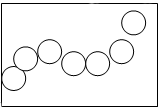 Посмотрите, у вас на столе лежат кубики и шарики. Какой формы эти предметы? Дети: Кубик имеет квадратную форму, шарик - круглую. Воспитатель:  Если мы опустим их в стакан, положим на стол, на блюдечко, на ладошку, изменят ли они свою форму? Дети: Нет, в любом месте они остаются кубиком и шариком. Форма их не меняется. Воспитатель:  А есть ли форма у воды? Что бы ответить на этот вопрос, проведем опыт: Будем наливать воду в пластмассовые формочки и определим какой они формы.Самостоятельная работа детей.Воспитатель:  Итак, что происходит с водой, когда мы её наливаем в формочку? Какую форму она принимает? Дети: Форму ягодки, яблока, квадратика и т.д.Воспитатель: Правильно, вода приняла форму того предмета, в который её наливали. Что же показал нам опыт? Какую форму имеет вода? Дети: Вода не имеет собственной формы, она принимает форму того предмета, в который её наливают. Воспитатель: Совершенно верно, уважаемые коллеги. Но вода бывает не только в жидком состоянии.Посмотрите, что это? (Воспитатель показывает термос.) (Это термос.)Для чего нужен термос? (Термос сохраняет тепло, любая жидкость остается горячей долгое время.)Как вы думаете, почему из термоса выделяется пар? (Вы вскипятили воду и налили в термос, в термосе находится кипяток, горячая вода.)Воспитатель накрывает термос стеклом, поднимает стекло.Воспитатель: Из термоса выделялся пар, а что выделилось на стекле?( дает детям посмотреть и потрогать).Дети: на стекле мы видим капельки воды.Воспитатель: Как так получилось? Что стало с паром, во что он превратился? (Пар превратился в воду.) Значит, пар – это тоже вода. (Да).Воспитатель: Сильно нагретая вода при высокой температуре превращается в пар (выставляет карточку). А, пар, остывая, превращается в воду. В природе – пар поднимается вверх, остывает в воздухе и выпадает на землю в виде осадков. Назовите, какие бывают осадки (дождь, снег, град, роса и т.п.).Воспитатель: В паре расстояние между частичками больше, чем в воде, и они быстрее двигаются, «разлетаются». Такое состояние вещества называют газообразным. Газообразное состояние можно изобразить так: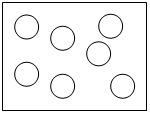 А теперь, уважаемые коллеги, продолжим исследование.Предлагаю выйти к столу Яну. Она покажет и расскажет нам о своем исследовании. Как говорит народная мудрость: «лучше один раз увидеть, чем сто раз услышать».Яна, с чем ты будешь проводить опыт? Для опыта я подготовила кубики льда. Вам нужна помощь? (Яна  предлагает выйти одному ребенку, надеть перчатки и взять в руки кубик льда, а сам берет кубик льда в голые руки.) Как вы думаете, у кого из нас лед растает быстрее? (Верно, лед быстрее растает у меня, посмотрите, потому что он соприкасается с теплом моих рук.) Во что превратился лед? (Лед превратился в воду.) Саша, а почему у тебя лед тает медленно? (У меня на руках перчатки.) Яна: Перчатки разъединяют тепло рук и холод льда. Воспитатель: Исследователь Яна, мне интересно, как же вы получили лед?Яна: Я налила воду в формочку и поставила в холодильник. При низкой, холодной температуре вода замерзла и превратилась в твердое вещество – лед. Воспитатель: Спасибо вам, Яна, за проделанную работу.Воспитатель: В каком еще состоянии, кроме жидкого и газообразного, может находиться вода? (Вода может находиться в твердом состоянии.) Воспитатель: В твердом веществе, капельки расположены очень плотно друг к другу и двигаются медленно. Твердое вещество можно изобразить так: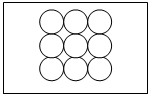 Таким образом, вода может находиться в трех состояниях: жидком, газообразном и твердом.Я вам предлагаю поиграть в игру «Капельки». Игра «Капельки»Воспитатель: Ребята, представьте, что мы с вами капельки. Все капельки самостоятельные.Дети хаотично гуляют по кругу.Воспитатель: Но вот, капельки встречаются друг с другом, и получается ручеек.Дети разбиваются на пары и берутся за руки. Пары двигаются друг за другомВоспитатель: А теперь ручеек течет и впадает в море.Дети берутся за руки и образуют большой круг.Воспитатель: Наш круг может менять форму, как и водаКруг из детей вытягивается в овал.Воспитатель: А теперь, представьте, что воду налили в кружку и поставили на горячую плиту. Что произойдет? (Вода будет нагреваться.) Воспитатель: Итак, каждый из вас – капелька воды. Ваши ладошки такие горячие, что вам уже невозможно держать друг друга за руки. Ваши руки опускаются, жара заставляет вас активнее двигаться. Каждый из вас стал частичкой пара.Дети бегают по группе.Воспитатель: А теперь вас замораживают, вам становится холодно. Надо встать поближе друг к другу и обняться, чтобы стало теплее.Дети обнимают друг друга.Воспитатель: Посмотрите, теперь нашу группу уже нельзя растянуть, она приобрела свою форму, как частички льда. Мы с вами – частички воды, но каждый раз мы соединялись по-разному.Вывод:В парообразном состоянии связей между частичками воды нет, и каждая движется сама по себе. В жидком состоянии связи между частичками воды более сильные, но они очень гибкие, эластичные, поэтому вода в жидком состоянии не имеет четкой формы. Вода в твердом состоянии – лед. В твердом состоянии частички воды прочно связаны друг с другом. Воспитатель: Уважаемые, коллеги. Сегодня в нашей «загадочной лаборатории» мы узнаем, что происходит с веществами в воде. Прошу сесть за столы.У вас на столах 3 баночки с водой и 3 блюдечка с разными веществами. Бросьте в одну баночку 1 ч.л. первого вещества и размешайте ложечкой.А в другую баночку положите второе вещество. Возьмите трубочку и скажите, какая вода по вкусу получилась в первой баночке? (Вода сладкая.) Почему она стала сладкой? (Мы положили туда сахар, в блюдце находился сахар.)А во второй баночке, какая вода по вкусу? (Вода по вкусу солена.) Значит, мы положили в эту баночку соль. Коллеги, куда же она делась? (Ответы детей.)Воспитатель: Пряча в себе сахар и соль, вода не дает их увидеть, не дает потрогать и взять назад, но при этом хранит в себе. На самом деле они не исчезли, они растворились. Сейчас мы увидим, как это происходит, своими глазами.На третьем блюдце у вас находится знакомое вещество – марганец. Насыпьте его в третью баночку, но не мешайте. Коллеги, что происходит с кристалликами марганца? (Частички марганца и воды перемешиваются друг с другом, вода окрашивается.)Что же мы узнали из этого исследования? (Соль, сахар растворяются и придают воде сладкий и соленый вкус; марганец растворяется и окрашивает воду в розовый цвет.)

Воспитатель: Верно, вода является растворителем. Это еще одно ее свойство.Воспитатель: Я, как и вы, в поисках информации тоже работала с различными источниками и нашла в словаре короткое слово «аква». Давайте посмотрим, что оно обозначает. «АКВА» – первая часть сложных слов, относящихся к воде.Знаете ли вы слова, которые начинаются с частицы «аква».АКВАРИУМ – что это такое? (Стеклянная емкость с водой для содержания рыб.) АКВАПАРК – коллега, объясните значение этого слова? (Парк с водными аттракционами.) АКВАЛАНГ – что обозначает это слово? (Аппарат для дыхания под водой.) АКВАЛАНГИСТ – (Спортсмен, плавающий с аквалангом.) Воспитатель:  Ребята, вода - одно из самых удивительных веществ на планете. Какие новые свойства воды вы узнали на сегодняшнем занятии. Дети: Вода это жидкость; Вода не имеет собственной формы; Вода может нагреваться, быть горячей и принять газообразное состояние;Вода может быть твердой;Вода является растворителем. Воспитатель:  Вода добрый друг и помощник человека. Я знаю, что вы знаете стихотворение Н. Рыжовой "Волшебная вода". Давайте его послушаем. Вы, слыхали о воде? Говорят она везде! Вы в пруду её найдёте, И в сыром лесном болоте. В луже, в море, в океане И в водопроводном кране, Как сосулька замерзает, В лес туманом заползает, На плите у вас кипит, Паром чайника шипит. Без неё нам не умыться, Не наесться, не напиться! Смею вам я доложить: Без неё нам не прожить! Воспитатель: Действительно, без воды невозможно жить на земле, поэтому воду надо беречь и охранять. Уважаемые исследователи на сегодня мы закончили нашу исследовательскую деятельность, всем спасибо за работу и внимание,  до скорых встреч.«НАШ СЕМЕЙНЫЙ САД»Задачи:- Формировать у детей важное понятия «семья», что способствует решению проблем связанных с их социализацией.- Развивать новые познавательные интересы к семье, своим близким, профессиям.- Способствовать налаживанию более теплых и тесных взаимоотношений в семье.- Воспитывать чувство долга и внимание к ближним.- Раскрыть понятия «род», «родители», «семья», право детей на воспитание в семье.- Вызвать интерес к истории своего рода и желание поделиться этими знаниями.- Расширять словарный запас: род, родословная, генеалогическое дерево,  права детей.Предварительная работа.Рассматривание семейного альбома.Рассказы о своих близких.Чтение художественной литературы:а) А.Барто «Как Вовка бабушек выругал»б) А.Барто «Помощница»в) Б.Емельянов «Мамины руки»Рисование «Моя семья», «Мой папа», «Моя мама», «Как мы отдыхаем
с семьей»Проведение праздников «8 Марта», «23 Февраля».Проводились занятия:а)	Мужчина и женщина в семье;б)	Беседа о бабушках и дедушках;в)	Знакомства с родословным деревом;г)	Беседа об обязанностях детей в семье;д)	Беседа о членах семьи;е)	Знакомства детей с их правами.Материал.Схема генеалогического дерева (на большом листе для воспитателя, на маленьком для детей).Альбом с фотографиями.Пирамидка.Ход занятия.Воспитатель. Сегодня мы познакомимся с правом детей на воспитание в семье. Приготовьте семейный альбом, который вы принесли из дома.Скажите, кого называют родственниками (дедушку, бабушку, маму, папу,
сестру, брата)Правильно! Родственниками называют близких по родству людей.Что означает род? (предложения детей)Если объединить ваши ответы, можно сказать: род - одна большая семья. Самый уважаемый считается старший по возрасту член семьи - бабушка, дедушка или прабабушка, прадедушка.-	Как вы думаете, почему? (потому что они больше всех прожили, к ним
можно обращаться за советом)Мы уважаем их зато, что они дали жизнь нашим родителям.-Ребята, расскажите о своей семье. Из кого она состоит? Кто о васзаботиться? Какие чувства вы испытываете к своим родным (ответ 2-3 детей)Пример рассказа о семье:В моей семье 4 человека.Мама Тамара Сергеевна, работает в интернате бухгалтером, мы очень любимс ней читать книги.Папа Александр Валентинович, работает шофером на Камазе.Старшая сестра Ира, она учиться в Ульяновске, когда выучиться она будет ...я очень люблю, когда она приезжает на выходные домой, она привозит мнегостинцы.И я Исаева Наташа, я хожу в детский сад «Светлячок» в подготовительнуюгруппу.(Воспитатель выставляет кольца от пирамидки)-Попробуем представить род человеческий в виде этих колец.-	Аня(Оля, Миша…)  поставь пожалуйста на стержень пирамидки самое большое кольцо,
это твои прабабушка и прадедушка (девочка выполняет)-Как мы назовем следующее по размеру кольцо? (дедушка и бабушка). Надень его на пирамидку. Какое кольцо следующее, и как мы его назовем? (мама, папа) Осталась самое маленькое. Как вы думаете кого оно обозначает? Конечно Аню.Ребята что у нас получилось? (пирамидка). На чем держится верхнее
кольцо? На самом большом кольце? Как мы его назвали? (прабабушка и
прадедушка)А следующее кольцо? (бабушка и дедушка)
Давайте вспомним стихотворение о дедушке.
Р.Гамзаев.У меня есть дедушкаКак зима седойУ меня есть дедушкаС белой бородойМне на все мой дедушкаМожет дать ответИ не стар мой дедушкаХоть ему сто лет.А следующее кольцо? (мама, папа)А самое маленькое колечко, это детки.У многих из вас есть братья и сестры, у ваших мам и пап они тоже есть, поэтому большой род всегда изображали в виде дерева, которое называется «генеалогическое дерево». (Воспитатель прикрепляет к фланелеграфу схему генеалогического дерева).У вас на столе лежат такие же схемы и фотографии, которые вы принесли
из дома. Давайте составим генеалогическое дерево своего рода.Я буду работать со своими фотографиями на фланелеграфе, а вы за столом.
Самые старшие и пожелтевшие фотографии прабабушка и прадедушка,
расположу там, где у схемы обозначены корни дерева (показывает).
Аналогично проводится работа с другими фотографиями. Дети выкладывают
свои генеалогические деревья.После работы надо немного отдохнуть (проводиться физкультминутка).
Ребенок читает стихотворение и сопровождает действиями. Дети повторяют.Ладушки, ладушки, Где были?У бабушки? (хлопают в ладоши) А у бабушки ладошиВсе в морщинки собраны (показывают ладоши) А у бабушки ладошиДобрые - предобрые (поглаживают ладоши одну о другую) Ведь работали ладошиДолгими годами (постукивают кулачком о ладонь) Пахнут добрые ладоши Щами, пирогами (подносят ладоши к лицу) По кудрям меня погладят Добрые ладоши(имитируют поглаживание) И с моей печалью сладятТеплые ладоши (подносят ладоши к лиц, дуют на них) Ладушки, ладушки Где были?            У бабушки (хлопают в ладоши и подскакивают). Отдохнули, размялись, можно продолжить занятия.-	Кто хочет рассказать об одном из членов вашего рода. Например, о маме.
(Ребенок показывает фотографию мамы и рассказывает):Пример рассказа:Мою маму зовут Боброва Марина Михайловна. Она среднего роста, с длинными коричневыми волосами, глаза у нее зеленые. Работает мама в школе, она учит детей читать и писать. Моя мама очень добрая и хорошая, потому что, она любит читать со мной книги. Еще мама очень хорошая хозяйка, она очень хорошо готовит. Ее любимые цветы розы. Когда у мамы есть свободная минутка, она любит посидеть на диване и посмотреть телевизор. Мама отдыхает, а я помогаю: мою посуду, пылесошу. Я хочу пожелать моей маме здоровья, счастья и чтобы у нее было все хорошо дома и на работе.Мой папа Ментов Владимир Юрьевич. Родился и вырос в Кузоватово. Мой папа высокий, полноватый, глаза голубые, волосы коричневые. Работает папа на мебельной фабрике, он делает там стульчики. А еще мой папа, любит холить осенью в лес за грибами, мы часто ходим за грибами всей семьей. Папа не любит плохую погоду, у него сразу портиться настроение. Мечтает папа о машине. Я очень люблю вместе с папой ремонтировать мой велосипед и что - нибудь мастерить с папой. Я хочу пожелать папе здоровья, и чтобы у него на работе дела шли хорошо, (затем о бабушке, дедушке, о себе).Молодцы! Вы рассказали много интересного о своих родных.
Возьмите схему дерева и фотографии домой. Покажите маме, папе, дедушке
и бабушке, что мы делали на занятии и попросите их рассказать вам об
интересных событиях из истории вашего рода.Если вы будете друг друга любить, уважать, беречь, не забывать, ваше
родословное дерево будет всегда живым, крепким, будет расти, потому что вы так же станете взрослыми и у вас будут свои дети.2.2.НАПРАВЛЕНИЕ «ЭКОЛОГО – ТРУДОВОЕ»Игра-путешествие для старшей группы:«Вот он, хлебушек душистый»Программные задачи:Обучающие задачи: Познакомить детей с процессом выращивания пшеницы.Расширять и обогащать знания детей о хлебе и его изготовлении.Познакомить с профессией пекаря. Развивающие задачи: Развивать любознательность детей, стремление к исследовательской деятельности.Способствовать формированию мыслительных операций, развитию речи.  Воспитательные задачи: Воспитывать у детей бережное отношение и уважение к хлебу. Формировать умение работать сообща. Вызывать интерес к  профессии хлебороба.Словарь: Пекарь, трактор, комбайн, мельница, булочка, кунжут, мак, мягкое, пушистое, поддатливое, ароматный, аппетитный. Оборудование:Для педагога: ИКТ, презентация «Как растят хлеб», магнитофон, запись песен о хлебе, о пирожках, каравай, мука, влажные салфетки, мак, кунжут, яйца, венчик, кисточки для смазывания теста.Для детей: лоточек с землей, зерна, лейки, грабли, розетки на каждого ребенка, колосья, тесто, доски разделочные, влажные салфетки.Ход образовательного мероприятия:(Звучит  песня «Хлеб – всему голова». На фоне музыки в группу заходит пекарь-одетый в белый колпак и белый фартук).-Здравствуйте, ребята! Я, пекарь и пеку хлеб, булочки, батоны. Пришла к вам в гости, но сначала хочу поближе познакомиться с вами. Для этого мы поиграем в игру- «Ладошки».(Я протягиваю вам ладонь и называю свое имя, а вы поочереди кладете сверху свою ладошку и называете свое имя).-Вот мы и познакомились.- А пришла я к вам не с пустыми руками. Посмотрите, какой красивый и ароматный испекла для вас хлеб, он называется каравай потому что, круглый, красивый, похожий на солнце. (Чтение отрывка из стихотворения). Вот он, каравай  душистыйС хрупкой корочкой витой, Вот он мягкий, золотистый,Словно солнцем налитой!Воспитатель:-Ребята вы все познакомились с пекарем. Это милая, добрая женщина, от которой всегда вкусно пахнет хлебом.-Вы знаете, где и кто печёт хлеб? (в пекарнях, на заводе хлебобулочном. А пекут пекари.)- Вы знаете из чего пекут хлеб? (из муки)Пекарь:-Я хочу рассказать вам об этом. Присаживайтесь на стульчики поудобнее, а каравай мы поставим на стол и он вместе с нами тоже будет слушать.Демонстрация слайда.Пекарь: (беседа, рассматривание).-Ребята что лежит на тарелочке? (зернышки).-Это зерна пшеницы. Давайте их внимательно рассмотрим. Возьмите их в руки и скажите какие они на ощупь?-Скажите, какой они формы, величины и цвета? (Маленькое, твердое, гладкое, посерединке бороздка, как две дольки).-Вы увидели, что каждое зерно имеет бороздку, которая делит его на две половинки? В каждом зернышке живет росток, а чтобы он проснулся зерна нужно посадить в землю и ухаживать, чтобы зерна ожили.Воспитатель: (работа-труд за столом)-Я приглашаю вас подойти к столу. Встаньте посвободнее, чтоб всем было видно.-Скажите, что надо для хорошего роста растениям? (Свет, тепло, влага).     Представьте, что это у нас маленькое поле (ящик), а это орудие труда-грабли. Ими надо работать аккуратно, осторожно. Саша сделай грабельками бороздки, а ты, Милана, Вика разложите зернышки в эти бороздки. Молодцы!Сейчас Артём прикроет зернышки землей. Но это ещё не всё. Вспомните, что поможет нашим зернам прорости? (Солнце – свет и тепло, дождь – вода).Света и тепла у нас много, а воду мы принесли из крана.-Софья возьми лейку и обильно полей наш посев. Молодец!-Ребята посмотрите, какие росточки появятся из зерен (заранее пророщенные), а из этих росточков вырастут колосья.  Это хлебное поле(ящик) останется у нас в группе. Мы будем за ним   ухаживать, не забывать поливать, наблюдать.-А сейчас я хочу пригласить вас в необычное путешествие. Я вам расскажу и покажу на слайдах как из этих маленьких зерен появляется хлеб, который мы с вами едим.   Посмотрите сколько много колосьев выросло на большом поле из ростков (обращает внимание детей на экран). Какое красивое золотое поле.Демонстрация слайда.-Ребята я для вас с этого поля срезала и принесла колосья. Давайте их рассмотрим. Колос состоит из стебелька, колоска,в котором живут зерна,а ещё есть усики. -Вот какой колосок – «Золотист он и усат, в ста карманах сто ребят».- Давайте соберем все колоски вместе. Вот какой получился сноп – это такой букет из колосьев.-  Продолжим наше путешествие (просмотр слайдов) по полю. Посмотрите, какие машины   помогают людям выращивать пшеницу.Демонстрация слайда.-Как называется эта машина (трактор), эта (комбайн)?Демонстрация слайда.-При помощи трактора люди пашут поле и сеют зерна в землю.Демонстрация слайда.-А это комбайн, он убирает колосья с поля и зерна высыпает в машины, которые отвозят зерна на мельницу, а из них мелят муку.-Мы свами уже много узнали, что не сразу стали зерна, хлебом, тем, что на столе. Люди долго и упорно потрудились на земле. Демонстрация слайда.-Ребята, посмотрите, сколько интересных булочек можно испечь из муки (рассматривают на экране). А теперь мы с вами отправимся в пекарню. Там мы вместе с пекарем испечём ароматные булочки.Демонстрация слайда.Пекарь: Проходите ребята, я вас ждала. Я хочу превратить вас в пекарей. (Одевает фартуки и колпаки, вымойте руки. В группе выделена зона мини-пекарни).  - Но для начала я предлагаю поиграть в шуточную игру «Замесим тесто». (встаньте поудобнее).ФизкультминуткаОй, ладошки-ладушки. Мы печём оладушки/хлопки ладонями/Замешиваем тесто, А тесту в миске тесно/имитируют помешивание по кругу/Тесто выпало на стол, Тесто шлёпнулось на пол/присели/Тесто убежалоНачинай сначала.-Молодцы, все с заданием справились.- Посмотрите, что лежит перед вами? -Правильно, перед вами в мисках тесто, а на дощечке горстка муки. Разравняйте муку по дошечке. Какая мука на ощупь?(мягкая, приятная). Теперь возьмите кусочек теста, какое оно? (мягкое, нежное, легко лепится).- Чтобы тесто не прилипало к рукам обваляйте его в муке и будем лепить булочки. (Дети по примеру пекаря лепят булочки).- Смажем сверху яйцом. Украсить свои булочки можно маком, кунжутом.  Противень намажем маслом, чтобы булочки не подгорали. (Готовые булочки поставить в печку). Подождём, пока испекутся.- Вам, ребята, понравилось делать булочки?  Я очень рада. Приходите ещё ко мне, я вас научу делать жаворонки. В память о себе я вам оставляю этот душистый и ароматный каравай. Кушайте на здоровье. До свидания.Воспитатель:- Скажите, ребята, много ли людей трудилось, чтобы накормить нас вкусными булочками? Как   надо обращаться с хлебом? (Очень бережно надо относится к хлебу не бросать, не крошить его). Потому что много людей вложили в него своего труда.- К сожалению, наше путешествие подошло к концу и нам пора уходить из пекарни (снимают колпаки, фартуки). Вы все были такие молодцы.А булочки сейчас мы будем есть с чаем и угостим своих друзей. Совместная познавательно-художественная деятельность поприобщению детей к народным традициям« Встреча с мастером»Программное содержание: продолжать знакомить детей с народными умельцами родного поселка, с одним из видов народного творчества – резьбой по дереву; познакомить с историей этого промысла. Воспитывать у детей интерес к быту и обычаям русского народа, к народному творчеству, чувство гордости за свой поселок, уважение и любовь к близким.Материал: деревянные изделия кузоватовских мастеров – резчиков по дереву; деревянные изделия – полуфабрикаты, наждачная бумага, деревянные ложки, расписанные кузоватовскими мастерами-художниками, аудиозаписи с русской народной музыкой, русские народные костюмы.Подготовительная работа: знакомство детей с декоративно-прикладным искусством ( деревянными изделиями, игрушками ). Проведение бесед и занятий на тему: Культурно-историческое наследие нашего поселка». Организация экскурсии в мастерскую резчика по дереву. Чтение русских народных сказок, былин, рассматривание иллюстраций, слушание русских народных песен, проведение с детьми русских народных игр.                                                     Ход( звучит музыка, дети входят в зал )Дети: Добрый день, гости званные и желанные.Воспитатель: Здравствуйте, гости дорогие!- Ребята, как называется поселок в котором мы живем?Дети: Кузоватово.Воспитатель: наш поселок находится на юге Ульяновской области, весь окружен лесами, он очень красивый. С давних времен в нашем поселке существовали такие народные промыслы , как резьба деревянных изделий, роспись деревянных изделий, а мастера и до сих пор радуют нас своими работами. Хотите расскажу одну легенду?Дети: - да.Воспитатель: ( дети садятся на стульчики )  Давным-давно в одном имении у купца Максима работал Семен, крестьянский сын. ( обратить внимание на купца Максима и Семена) Долго Семен работал, много дел сделал. Пришло время, когда купец должен заплатить Семену за работу и отпустить его. Спрашивает купец Семена:Купец: Послушай , Семен, чем тебе оплатить за работу? Дать тебе мешок муки и 10 кусочков сахара или топор?Семен: Знаешь, муку и сахар оставь себе, а мне дай хоть один, но топор.Воспитатель: Обрадовался купец, отдал ему топор. Взял Семен топор и отправился своей дорогой… Купец задумался: «Почему Семен взял топор?» ( Семен уходи с топором на плече по залу. Купец думает, почесывает затылок, уходит на стульчик).Шел, Семен, шел. Остановился возле леса. Место красивое! Лес могучий стоит, поляна цветочная. Недолго думал Семен, остановился, построил избу, женился, было у них 2 сына. Люди прознали о таком славном мастере. Стал Семен людям помогать. Избы строил с резными наличниками, игрушки мастерил, людей учил с деревом работать. Вот так и появился в нашем поселке народный промысел – резьба по дереву и мастер резчик по дереву Семен Петрович Сорокин. Его работы известны на всю Россию. ( показ фотографии Сорокина около своего дома). Вот его знаменитый дом, он до сих пор стоит на улице…Воспитатель: а сегодня у нас в гостях его ученик мастер- резчик по дереву Александр Григорьевич Артемьев. Он частый гость в нашем саду. Александр Григорьевич очень любит дерево, и делает из него разные замысловатые вещи. Он вкладывает в них душу, поэтому они у него такие таинственные и радостные. Принимает участие в фестивале-конкурсе резчиков по дереву «Наследники Сорокина». Вот такой у нас сегодня желанный гость. Споем ему величальную песню:Вы послушайте-ка , гости дорогиВы послушайте, что люди говорят,Говорят, поговаривают,Про такого-то про белого царя,Про Александра Григорьевича,Как пришел он попозже всех,Посадили повыше всех,Величали погромче всех,Подливали почаще всех.( гость благодарит за величальную песню )Мастер: Я с детства люблю лес, чувствую его и мне хочется, чтобы мои работы радовали глаз и поднимали настроение людей. ( мастер садится за работу)Воспитатель: Александр Григорьевич, а наши дети тоже много знают о деревьях, об их значении в жизни людей.Воспитатель: Ребята, а почему Русь в древности называли деревянной?Дети ( потому, что любую вещь – посуду, игрушки, постройки – избы, бани делали из дерева)Воспитатель: из какого дерева строили жилье, надворные постройки ( дуб, сосна, береза), а для чего использовали липу? ( из нее делали посуду, игрушки и т.д.)Воспитатель: ребята, а вы любите трудиться? А какие пословицы, поговорки о труде вы знаете?- скучен день до вечера, коли делать нечего.- судят не по словам, а по делам.- сделал дело, гуляй смело.- любишь кататься, люби и саночки возить.- без труда не вытащишь и рыбку из пруда.- почет и труд рядом идут.Воспитатель: ребята, а про мастера, который любой работы не боится, говорили «Мастер золотые руки», «Мастер на все руки»Воспитатель: Вот таким у нас является Александр Григорьевич. А это что у вас такое? ( показывает светлячка, рассказывает как он его делал, из какого дерева, какими инструментами).Воспитатель: ( обращает внимание детей на разные деревянные изделия ) Сколько здесь интересных вещей. А давайте представим, что мы на ярмарке, где каждый старается продать свою вещь подороже.Русская народная игра «Горшки»( играющие изображают горшки, все садятся в круг. Позади каждого сидящего («горшка») становится другой игрок – «хозяин» торговец вещи. Водящий находится вне круга. Обходит круг, поочередно подходит к каждому «торговцу», кладет руки на голову «горшка»)Водящий: Нет ли продажных горшков?Хозяин: Нет( Водящий идет к другим хозяевам с тем же вопросом, пока не услышит утверждающий ответ )Хозяин: Купи, что дашь?Водящий: Шильце, мыльце, белое белильце.Хозяин: Ладно по рукам!( Оба ударяют по рукам и бегут в разные стороны вокруг круга. Кто первый прибежит к сидящему «горшку», тот и становится «хозяином», а опоздавший водящим )Воспитатель: славно мы позабавились, да потешились.Воспитатель: Александр Григорьевич давайте мы вам поможем, наши ребятки очень любят трудиться. ( помогают наждачной бумагой обрабатывать деревянные изделия).Мастер: теперь изделие нужно покрыть лаком, высушить и оно готово.Воспитатель: Спасибо вам большое. Не зря говорят «Каков мастер, ( дети добавляют) такова и работа». Мы всегда будем помнить о народных умельцах, которые прославили нашу Родину, наш поселок. А этого светлячка мы оставим в группе , он будет напоминать нам о вас Александр Григорьевич.Прогулка к прудуЦель: познакомить с водоемом и его обитателями; дать представления о том, что на берегу и в воде живут те растения и животные, которые не могут обходиться без воды; продолжать воспитывать эмоциональный отклик на красоту природы; познакомить с правилами поведения возле водоема (не шуметь, чтобы никого не спугнуть; не мусорить, близко к воде не подходить, чтобы не упасть.)                                Ход прогулки           Перед прогулкой воспитатель объявляет детям , куда они пойдут, напоминает правила поведения у водоема.       Во время прогулки обращает внимание на следующие явления:- знакомые детям травянистые и цветущие растения, растущие вдоль дороги и не берегу пруда; на сочную траву возле воды;- красоту пейзажа (плакучую иву, отражающиеся в воде кустарники, гладкую поверхность воды и др.)- плавающих рыб, лягушек, насекомых;- летающих комаров и стрекоз, их красоту, стремительность полета.           Воспитатель учит детей всматриваться вдаль, вдыхать запахи трав и воды, тихо стоять на берегу, любоваться красотой пейзажа, выражать свои чувства словами. Выбрав соответствующий момент, читает отрывок из стихотворения А.Плещеева:                                        Картины далекого детства                                        Порой предо мною встают.                                        И вижу опять я знакомый,                                        Весь белый в кувшинчиках пруд,                                        Где сотни звучат голосов;                                        И узкая вьется тропинка                                        К нему между цепких кустов…Можно загадать детям загадки.Не заботясь о погоде,                                Ах, не трогайте меня!В сарафане белом ходит                           Обожгу и без огня.А в один из теплых дней                                                ( Крапива )Май сережки дарит ей.                       ( Береза )Летом в пруду и в болотеВы ее найдете.Зеленая квакушка – это конечно…(лягушка).Прогулка « Я люблю свою рябинку»Цель: Расширять представление о растениях ближайшего окружения; учить сравнивать, находить общее и отличие и делать обобщения.                            Ход прогулкиВоспитатель подводит детей к растущей рябине, предлагает детям посмотреть на нее, полюбоваться. Читает стихи.                        Стихи о рябине                                                                          В.ФедоровМне даже страшно –Так она тонка,Так высока!При каждом резком звукеДрожитИ от любого ветеркаВсе гнетсяИ заламывает руки.Придет гроза,И буря налетит, всю до земли согнетИ распластает…Гром отгремит,Громада туч истает, взгляну в окно:А тонкая стоит!Педагог. Я очень люблю рябину. Вы тоже полюбите ее, когда узнаете о ней много интересного. Где чаще всего можно встретить рябину? ( в лесу, около домов, вдоль улиц, в парке, на участке детского сада) . Почему люди сажают рябину около дома так, чтобы ее из окна было видно? ( чтобы ягоды есть, чтобы любоваться ее красотой).        Посмотрите на дерево, на ее крону. Кудрявая рябина – так о ней поется в песнях. Красивы и ее листья, причем в разное время года. Сейчас они зеленые, затем будут желтыми, багряными. Педагог предлагает рассмотреть форму листьев, определить, гладкие они или шершавые, какой у них оттенок зеленого цвета ( светлый или темный ).А еще за что любят рябину? ( из ее ягод варенье варят, чай заваривают). Кто еще любит ягоды рябины? Кто ими питается? (птицы: снегири, свиристели, вороны).Экскурсия в парк « Листвы прощальная краса»Цель: Продолжать знакомить детей с явлениями  природы, уточнить представления об осени, когда все в природе меняется (уходит тепло, небо пасмурное, часто идут дожди, замирает жизнь среди растений и животных и т.д.); развивать наблюдательность, любознательность. Воспитывать у детей любовь к родной природе, бережное и внимательное к ней отношение.                         Ход экскурсииВоспитатель. Ребята, отгадайте загадку:                       Пришла без красок и без кисти                       И перекрасила все листья.                                                        ( Осень)- Какое сейчас время года?- Чем отличается осень от лета?  ( Листья и трава желтеют и вянут,  птицы собираются в стаи и улетают в теплые края. Днем стало холоднее, солнце греет не так, люди одеваются теплее. Животные готовятся к зиме, заготавливают корм на зиму).- Как помогает человек животным и растениям?  ( Развешивает кормушки для птиц. Сгребает листья к корням деревьев ).- Ребята, осень бывает разная: ранняя, поздняя, золотая.- Придумайте слова об осени. Какая она - осень?   ( Золотая, красивая, солнечная, разноцветная, задумчивая, печальная, поздняя, дождливая, хмурая ).- Посмотрим, какие листочки у деревьев осенью?  ( Зеленые, желто-красные, оранжевые, разноцветные, пестрые, сухие )Проводится игра « Найди дерево» Ход игры.  Воспитатель дает листочек, ребенок по этому листочку находит дерево Воспитатель. Шел долговяз и в землю увяз. Что это? (дождь)Проводится игра «Солнце и дождь». ( дети бегают, по сигналу «Дождь» прячутся под зонт).Воспитатель знакомит детей с правилами поведения на природе.                       - В лесу не кричать.                       - Не рвать растения охапками.                       - Не ловить птиц и насекомых.                       - Не топтать растения.Экскурсия по территории детского сада « Деревья и кустарники на участке детского сада»Цель: Расширить представления детей о растениях ближайшего окружения. Выяснить представления детей об этих растениях, их отношение к ним. Воспитывать бережное и чуткое отношение к растительному миру природы.Для этого можно использовать следующие вопросы.- Какие деревья вы знаете?- Деревья – живые или нет?- Много ли деревьев растет около нашего сада? Как они называются?- Как вы думаете, кто сажает деревья в поселке? Зачем?- Давайте представим,  что деревья вдруг исчезли. Что произойдет на всей   земле? В нашем поселке? Возле нашего детского сада?          Особое внимание уделить деревьям, их разнообразию, красоте, особенностям внешнего вида, сходству, различиям во внешнем облике. Попросить детей определить настроение дерева, представить, о чем оно думает. Кто помогает этим деревьям? Есть ли у них друзья? Пусть дети погладят кору, понюхают ее, прижмутся к ней щекой, обнимут дерево.       Игра « Выбираем дереву имя»Ход игры. Выяснить какое дерево им больше всего понравилось. Как называется их дерево. Предложить придумать ему имя. Желательно, чтобы дети давали дереву имя с учетом его особенностей, чтобы оно отражало внешний облик или  « характер».2.3. НАПРАВЛЕНИЕ «ЭТНОКУЛЬТУРНОЕ»Занятие по развитию речи и знакомству с миром окружающих предметов в старшей группе.«В гостях у Федоры».  Цель. Продолжать развивать интерес к быту русской деревни. Закрепить знания детей о современной и старинной посуде. Расширять словарный запас, побуждать упражняться в словообразовании. Продолжать учить составлять описательный рассказ. Совершенствовать грамматический строй речи, уметь согласовывать прилагательные с существительными в роде, числе, падеже. Активизировать мыслительную деятельность, учить разгадывать загадки, разрешать проблемные ситуации.  Словарная работа.   Активный словарь: чугунок, самовар, ухват, железный, деревянный, стеклянный, блестящий.  Пассивный словарь: расписные, фарфор, пластмасса, глина.  Предварительная работа.Чтение произведения К.Чуковского «Федорино горе».Посещение краеведческого музея. Д.игра по теме «Посуда». Разучивание музыкальной игры «Бай-качи-качи-качи». Знакомство детей со свойствами дерева, стекла, железа, глины.  Методические приемы.Введение литературного героя. Беседа. Д.игра «Хорошо-плохо». Музыкальная игра. Загадывание зегадок. Образец описательного рассказа.                                           Ход занятия.   1часть. Перед занятием в группе появляется персонаж из сказки «Федорино горе» - Федора.  - Ребята, вы узнали откуда я к вам пришла? Кто я?(Федора из сказки «Федорино горе»)   - А что случилось с Федорой в сказке? (От нее убежала посуда.)  - Почему она убежала?(Федора ее била, помоями обливала.        «Не любила нас она.          Била, била нас она.          Запылила, закоптила.          Загубила нас она.»  - Ребята, я вас хочу пригласить к себе в избу, чтобы вы увидели, какой порядок я везде навела.  - Вот мы и пришли. Посмотрите как у меня в избе?(Чисто, красиво, все вымыто.)  - Я теперь посуду люблю, у меня все на своем месте. А теперь «садитесь на лавку мирком, да поговорим ладком». Посмотрите, что у меня на столе?(Самовар, чугунок, ложки).  - Как можно это назвать одним словом?(Посуда).   - Какая она у меня сегодня?(Чистая, блестящая, вымытая).  2часть.  Д.игра «Хорошо-плохо».    - Послушайте загадку и найдите отгадку на столе. «Сколько ни мучайся, ни три его, а белей не сделаешь».(Чугунок).   - Скажите, из какого материала сделан чугунок?(Из железа).    - Значит он какой?(Железный).    Да, он железный. Это хорошо! Почему?(Потому, что в печке не сгорит, не сломается, прочный…)  - Но то, что он железный – тоже и плохо. Почему? (Чугунок тяжелый, холодный, когда он нагреется можно обжечься).  -А если бы чугунок сделали из стекла, то каким бы он стал?(Стеклянным).  - Стеклянный чугунок хорошо! Почему?(Легкий, красивый, прозрачный…)   - Но стеклянный чугунок плохо! Почему?(Он может разбиться, и тогда порежешься. Он холодный. В нем нельзя варить…)    - А если бы чугунок сделали из дерева, он стал бы каким?(Деревянным).   - Деревянный чугунок хорошо! Почему?(Он теплый, легкий, когда в него нальешь что-то горячее, то не обожжешься.)     - Но деревянный чугунок это и плохо! Почему?(Он в печке сгорит, если его уронить, расколется…)     - Все-таки хорошо, что мой чугунок железный. Хоть он и тяжелый, можно обжечься, но его можно в печь ставить. Какой помощник мне нужен, чтобы поднять его?(Ухват).    -Да, посуда, в которой я суп варю, не такая, как у вас. В чем ваши мамы суп варят?(В кастрюле).   - Какое интересное слово – кастрюля. Какая еще у вас есть посуда?(Дети перечисляют)   - Вы знаете, где делают посуду?(На заводе, на фабрике).  - Из каких материалов сделана ваша посуда?(Из дерева, стекла, железа, фарфора, глины…)    -Послушайте загадку: « Сама не ем, а всех кормлю».  (Ложка).    -Посмотрите, какие у меня ложки?(Деревянные, красивые, расписные…)     - Да, ложки мои деревянные, нарядные, расписные, их расписывали народные умельцы. Мы в деревне ложками не только едим, а еще на них играем.3часть.  Музыкально-ритмическая игра: «Бай – качи». Дети играют на ложках и поют.4часть.   Составление описательного рассказа по схеме.      - Послушайте загадку и найдите отгадку: «Стоит толстяк подбоченивши бок, шипит и кипит, всем чай пить велит».(Самовар).   - Как вы догадались, что это самовар?( Потому, что он толстый, и из него пьют чай.)     - Что есть у самовара?( Крышка, дно, стенки, две ручки, кран, четыре ножки.)     - Какой самовар?( Блестящий, железный, красивый…)    - Да, это самовар. Он железный, блестящий, красивый. У самовара есть крышка, дно, стенки, две ручки, кран, четыре ножки. В нем кипятят воду, а потом пьют чай. Про него есть загадка: «Железный бес на стол залез – четыре ноги, два уха, один нос, да брюхо».(Рассказы детей по схеме).5часть.  – Какие вы умненькие ребятки, умеете загадки отгадывать. Так интересно о самоваре рассказывали. Сколько интересных слов мне назвали. А как ловко на ложках играете. Вот и самовар шипит, кипит, всем чай пить велит.(Федора устраивает для детей чаепитие с вареньем). Выставка корзин и плетёных изделий из лозы «В ОСЕННЕМ ЛУКОШКЕ ВСЕГО ПОНЕМНОЖКУ»Одной из форм взаимодействия и сотрудничества с семьёй являются совместная организация и проведение в детском саду выставок изделий народно-прикладного искусства. Такие мероприятия сближают детей и взрослых, увлекая совместным делом – сбором и предоставлением экспонатов для выставки. Для детского сада такие выставки имеют своё значение – Социокультурное окружение, как главный фактор детского развития. Проведение такого рода мероприятий способствуют воспитанию у ребёнка нравственных ценностей, приобщают к национальной культуре, русскому народному искусству, прививают уважение к талантливым русским мастерам. В нашем детском саду в течение нескольких лет было проведено несколько выставок народно-прикладного искусства. Выставка корзин и плетёных изделий из лозы по-своему очень многообразна и интересна. Сегодня в моду входит всё самобытное, выполненное вручную, наделённое авторским стилем и душой творца. Так и корзины, изделия с богатой историей, наглядно продемонстрировали свой путь из древних дней в современность. В дивном переплетении прутьев виделась благосклонность природы на урожай и её готовность поделиться с людьми изобилием своих даров. Глядя на изумительные по красоте и совершенные по форме плетёные изделия, мы восхищаемся мастерством их создателей. Экскурсия по выставке корзин и плетёных изделий из лозы была проведена детьми подготовительной группы №1, которые выступили экскурсоводами. Дети показали выставку не только для детей нашего детского сада, но и гостям-педагогам, а так же родителям. Цель:- воспитывать уважительное отношение к труду талантливого русского народа;- знакомить с изделиями русских народных промыслов, приобщать к национальной культуре;- формировать умение интересно, эмоционально преподносить информацию о выставке слушателям;- активизировать употребление в речи детей слов: лоза, прутья, пластина коры, лукошко, сувениры, интерьер, лапти, умельцы и т.д.Дети: Здравствуйте! Меня зовут….(имя ребёнка) А я….(имя второго экскурсовода). Сегодня мы будем Вашими экскурсоводами. Предлагаем отправиться на нашу выставку. Экскурсовод 1:- Это выставка плетёных изделий из лозовых прутьев, травы, из тонких пластин коры дерева.Издавна научились народные умельцы из природного материала создавать изделия, которые были необходимы в быту и хозяйстве. Среди них корзинки и лукошки разной формы, в которых можно держать много необходимого. Мы с вами посмотрим на корзины, расположенные на нашей выставке. Отправляясь в лес, человек брал с собой корзинку, чтобы собирать в неё дары леса – грибы, ягоды. В саду или на огороде корзина тоже необходима. В неё собирали урожай овощей и фруктов.Экскурсовод 2:- А здесь расположены сувенирные корзины в виде гусей, сундучков, предметы посуды: хлебницы, тарелки, вазы, блюда. В них можно складывать хлебные изделия – различные сушки, сухари, можно хранить сувениры. Очень красиво и необычно смотрятся плетёные тарелки на стенах, плетёные салфетки на столах, они украшают любой интерьер. А ещё из коры липового дерева, народные умельцы научились плести лёгкую обувь – лапти. - Вот и закончилась наша экскурсия на выставку. Мы посмотрели на замечательные изделия, сплетённые русскими умельцами. Честь и хвала им!   ВЫСТАВКА «ТРАНСПОРТ»          В последнее время большое внимание уделяется программе социальногоразвития ребенка. Основная задача этой программы – это показать детям социальный мир “изнутри” и помочь ребенку понять свое место в этом мире как его члена, участника событий, преобразователя. Но социальная действительность становится средством воспитания и обучения только в том случае, если факты и события, с которыми встречается ребенок, понятны и доступны. А собственное познание социальной действительности будет происходить через действия с предметами, через общение. Поэтому важной педагогической задачей является анализ и отбор того содержания из социального окружения, которое несет в себе развивающий потенциал и может стать средством приобщения ребенка к социальному миру.         Большое значение для развития и социализации ребенка имеютпредметы. Они окружают его с момента рождения и сопровождают всю жизнь. Поэтому мы решили обобщить знания детей по наиболее простой и ежедневно встречающейся теме «Транспорт». С помощью родителей и детей  собрали выставку, которую показали всем детям детского сада, родителям и гостям. Экскурсия по выставке была проведена ребенком этой группы.Цель:конкретизировать представление о приспособленности человека для жизни в различных условиях (различные виды транспорта);закрепить знания детей о различных видах транспорта (сухопутный, водный, воздушный, спецмашины), его предназначение; учить классифицировать  виды транспорта;развивать речь детей и активизировать словарный запас: сухопутный, водный, воздушный, спецмашины, экскурсия, гоночные и т.д.Оборудование: машины различных моделей; разнообразный воздушный транспорт;разнообразный водный транспорт.Мини-выставка в картинках. Ход экскурсии по выставкеЗдравствуйте, меня зовут,  Кристина. Экскурсия, экскурсияОбъявлена у нас.А тему постарайтесьОтгадать сейчас.Есть водный и воздушный,Тот, что движется по суше,Грузы возит и людейЧто это? Скажите поскорей.Есть машины разные: Голубые, красные, желтые, зеленые.Есть машины малые и средние,А есть и большие.А вот эти машины – легковые,По размерам небольшие.Гоночные быстро мчатся.Даже птицам не угнаться.А вот это – грузовик,Он могуч, силен, как быкУ него огромный кузовДля перевозки разных грузов.Эти машины специальные:Милицейские и пожарные,Если вдруг с кем-то недуг приключится,«Скорая помощь» на выручку мчится.Мчится поезд по планете  «Детство»Через дождь, жару и вьюгуЕздит поезд наш по кругу,И его на всей планетеЗнают взрослые и дети.Воздушная техника летает высоко.Самолет, самолетТы возьми меня в полет,А в полете небо, облака и воздушная стрекоза.Просто чудеса, без разгона ввысь взлетает,Стрекозу напоминает, отправляется в полетНаш российский вертолет.У нас техники не счестьИ водная у нас есть. Красивая лодкаПо морю плывет,По морю плывет,А за ней пароход.Пароход не замечает, Что его волна качает.Всем оставшимся в портуГромко он гудит: «Ту – ту!».Вот и кончился походИ поездка и полетВсем спасибо за вниманьеДобрые Вам пожеланья! ВЫСТАВКА «От луга до стола»         Мощный обогащающий фактор детского развития - социокультурное окружение и его предметные среды. Каждый ребенок в своем развитии испытывает несомненное влияние семьи, ее быта, культурных предпочтений,  формы занятости взрослых, детского сада.  Детский сад как образовательный центр всегда несет в себе не только заряд "запрограммированной" культуры, но и испытывает влияние культурной ауры микрорайона, села, города, по-разному обогащающих жизнь детей, их опыт деятельности и переживаний. Все эти среды: дом, детский сад, поселок, предприятия - могут стать источником обогащения опыта детской деятельности, психики, личности.          Старший дошкольный возраст - это ступень личностного становления ребёнка, развития его способностей к взрослению, к ответственности за себя и окружающий его мир. Социокультурная реальность выступает для старшего дошкольника как основа для постепенного погружения в развивающееся проблемное поле культуры и освоения социокультурного опыта. Однако движущей силой социокультурного развития ребенка является не просто присвоение человеческого опыта, а накопление и расширение его индивидуального жизненного опыта в процессе особого взаимодействия со взрослым. Поэтому задача развития старшего дошкольника, с одной стороны, как человека социального, то есть способного занять свое место в обществе, с другой стороны, культурного, присваивающего культуру и преобразующего ее в своей деятельности.                            Большое значение для развития и социализации ребенка имеют  приобщение к культуре родного края и ближнего окружения.  В поселке много предприятий и многие из них имеют статусы российского значения. Одним из таких предприятий является Кузоватовский мослосырзавод. Побывали на экскурсии на заводе и собрали выставку по этому предприятию. Показали выставку детям нашего д/с и гостям из других детских садов. Экскурсия по выставке была проведена детьми этой группы.Цель:прививать гордость и любовь к родному краю, уважение к труду людей, знать предприятия родного поселка;на основе названия выставки формировать понятие, чтобы получить конечный продукт надо затратить много времени и много человеческого труда разных профессий;уметь интересно, эмоционально преподносить информацию о выставке слушателям; развивать речь детей и активизировать словарный запас: луг, дояр, доярка, корова, теленок, молоковоз, доильный аппарат, молочная продукция и т.д.Оборудование:мини-выставка достопримечательностей поселка в фотографиях;луг с коровами, бычками и телятами (игрушки);кукла-дояр в спецодежде с ведром и флягой для молока;машина-молоковоз (игрушка);макет Кузоватовского молочного завода «ВИТА»;выставка продукции выпускаемой Кузоватовским маслосырзаводом: молоко, сметана, масло, ряженка, сливки, сыр (колбасный и твердый).Ход экскурсии по выставкеДети: Здравствуйте, меня зовут,  Кристина, а меня Полина. Проходите, гости,мы Вам покажем выставку. Посреди просторов синих,    В. ЕфимовЯсным солнцем озарен,В глубине живет РоссииКузоватовский район.Были радости, тревоги, Но всегда он дорог нам,И бегут его дорогиПо долинам и холмам.Вот дорога пролеглаНа зеленые луга.Там буренки и бычкиЕдят траву шелковую.Маленький бычок,       В.Берестов Жёлтенький бочок,
Ножками ступает,
Головой мотает.
-Где же стадо? Му-у-у!
Скучно одному-у-у!Вот пришла  корова:      Саша Чёрный «Му! Я сыта и  здорова, 
Раздуты бока,— 
Кому молока?» Утром солнце светит ярко, Молочко доит наш дояр. Тёплое, коровье, Детям на здоровье.Коровы на ферме меня узнают: 
Я часто зимою работаю тут. 
Дорожкой знакомой к буренкам иду, 
И сено и силос к кормушке несу. 
Солому на ферму вожу для подстилки, 
Могу ремонтировать автопоилки. 
Умею доильный включать аппарат. 
Доярки, смеясь, про меня говорят: 
Он парень что надо, работает с жаром! 
Подучится малость и станет дояром.Это я – молоковоз,Молочка я на завод привез!Ездил очень далеко – Собирал я, молоко!Подоил в деревне стадо – Молока нам много надо!На заводе большая страдаПереработать надо много молока.Из водицы белой, белой, 
Всё, что хочешь, делай:
Масло в нашу кашу,
Сливки в простоквашу,
Творожок на пирожок.А уж сыр наш КузоватовскийОчень, очень славитсяРаз, два, три, четыре.Посчитаем дырки в сыре. 
Если в сыре много дыр, 
Значит, вкусным будет сыр. Попробуйте нашего сыркуС дыркой на боку (дегустация сыра).
Поздравляем Вас друзья,Вот и выставка наша вся.Всем спасибо за вниманьеДобрые Вам пожеланья! ЛЕГЕНДЫ РОДНОГО КРАЯ.МАЛОВА ГОРАДавным-давно стоял густой, непроходимый лес, вокруг которого было болото. Когда в 1898 году проложили железную дорогу,  в этой местности появилась станция Кузоватово. Сюда  стали приезжать люди и обживать сказочный , лесной край. Сначала они строили бараки вдоль железной дороги, потом стали вырубать леса, осушали болота, построили дома. Появился на этой земле помещик Малов. Был он человеком деловым, дальновидным.   Облюбовал он эти земли. На самой высокой горе, на южной окраине станции , построил  лесопилку.  Весенние воды не подступали к ней из- за высоты, легко было брёвна скатывать к дороге. Рабочие разрабатывали лес, пилили бревна на доски, шпалы, брусы. С тех пор и закрепилось название той горы -Малова гора.  Лес на Маловой горе богат ягодами и грибами, лекарственными травами. Молодёжь любит устраивать здесь зимние катания  на санках и лыжах. Возле её подножия ежегодно проводятся спортивные соревнования. Каждый житель посёлка и мал и велик, знает и любит эту гору.ПОДВИГ  ЗЕМЛЯКАУ каждого человека есть место, которое зовется Родиной. Для нас таким местом является Россия и наш родной поселок Кузоватово. Мы любим свою малую Родину и гордимся ею, ведь она является одной из жемчужин Ульяновской области. С каждым годом хорошеет наш поселок, наши улицы, более добрыми и красивыми становятся наши земляки. Мы счастливы  жить на нашей Родине, в родном поселке и все это благодаря героям, которые освободили нашу землю от захватчиков и подарили нам эту прекрасную жизнь.В давние времена жил в поселке Кузоватово красивый, добрый, высокий юноша. Звали его все ласково Санечка. Жил Санечка с родителями, работал, строил, сено косил, а по вечерам с юношами да девушками играли, хороводы водили. Счастливое было время. Но вдруг черная туча, как будто птица черными крылами закрыла небо. И полетели с неба на дома, на детей, на женщин пули страшные, смертельные, свинцовые. Страшный враг ворвался на Родину, на землю русскую – фашист проклятый. Смелым был Санечка. Поклонился он земле родной, обнял отца, мать, да и пошел на войну с немцем злобным. Выучился Санечка во Владимирском пехотном училище и определили его в стрелковый отряд, где много было таких же, как он смелых и отважных. И били врага стрелковый отряд с Санечкой беспощадно. Назначили Санечку командиром стрелкового отряда и звать его стали Александр Степанович Климушкин. До самого вражеского логова, до Берлина дошел отряд Климушкина А.С. Через речку Шпрее перебрались, влез по водосточной трубе Санечка на крышу дома и выбил с товарищами из дома фашистов и удерживали их до прихода большого подразделения солдат. И освободили солдаты русскую землю от фашистских  захватчиков. Вернулся Александр Степанович с войны, присвоили ему звание Героя Советского Союза, наградили орденами Александра Невского, Отечественной войны 1 степени, медалями. Приехал Александр Степанович в свой родной дом. Жил долго и счастливо, растили с женой двоих сыновей и внуков. В память о герое Советского Союза на доме, где жил Александр Степанович по улице Учительская, прикрепили мемориальную доску –табличку «Здесь жил герой Советского Союза Климушкин Александр Степанович» и в честь его назвали в поселке Кузоватово улицу – улица «Героя Климушкина». И каждый год,  9 Мая в день Победы приходят сыновья, внуки и весь Кузоватовский  народ к Обелиску погибшим воинам Кузоватовцам возложить цветы, почтить память героя Санечки и многим таким героям, давшим нам мир, свободу и счастье.ИСТОК РЕКИ СВИЯГАЖили на свете три родника. Каждый из них имел воду чистую, студёную. Искрилась родниковая вода, журчала. Питали родники землю ,поили  людей и слышали  от них о таких же родниках как они. Захотелось родникам повидать родственников. Попробовать их воду. Собрались они в дорогу дальнюю. Поднакопили воды, разлились  и пустились в путь. Один родник пустился в путь от села Кузоватово, второй от села Красная Поляна, а третий от села Баевка. Бежали они ручьями быстрыми навстречу друг другу. Встретились.  Долго нажурчаться друг с другом не могли. Выяснилось , что у них очень много общего:  пользу приносят, водой чистейшей людей поят, да и характер схож оказался…  Аж расставаться не хотелось.  Так и остались неразлучными три родника. Сплелись вместе, обнялись и превратились в реку. Думали люди, как же назвать её и решили  назвать «Текущая вода». Так появилась в нашем районе река Свияга. Историческая справкаСвияга – река, которая имеет протяженность 375 км. Она интересна в том плане, что имеет три истока. Основной из них располагается на возвышенности недалеко от села Кузоватово Кузоватовского района, второй – с. Красная Поляна, третий – с. Баевка. Площадь водосборного бассейна составляет более 16 тыс. кв. км. Ширина по всей протяженности реки варьируется от 5 до 40 м. Дно возле берегов песчаное, ближе к центру имеются илистые отложения. Свияга – река, длина которой достаточно большая, но она имеет очень спокойный характер. Скорость ее течения не превышает 1 м/с. По ее берегам можно встретить леса, луга, а также поля. Береговая линия преимущественно низкая, в некоторых местах встречается кустарниковая растительность, которая подходит практически к самой воде. Свияга имеет достаточно извилистое русло, максимальная ее глубина доходит до 4 м. На берегу реки расположились 13 населенных пунктов. Самым крупным является город Ульяновск.  Истоки р. Свияги утверждены памятником природы решением Ульяновского облисполкома N 552 от 23 декабря 1989 г. Общепринятой точки зрения на происхождение названия Свияга нет. Предполагается  связь с русским глаголом «вить». Существуют различные народные этимологии, например, название «Свияга» производят от тюркского «су» — «вода» и «ага» — «течь», то есть якобы «текущая вода»ЛЕГЕНДА О КАРЕЛЬСКОЙ БЕРЕЗЕУльяновская область. Она совсем небольшая на карте. Здесь и разместился сосем небольшой районный посёлок Кузоватово. Он окружён со всех сторон могучим смешанным лесом. Есть в посёлке маленький островок засаженный карельской берёзой. Легенда гласит о его появлении :…Пришёл с войны в посёлок Иван Иванович Гусаров. В вещмешке ценный паёк и ещё маленькое деревце. Уж больно понравилось оно ему за красоту резных листьев и мраморность ствола. Посадил Иван деревце около своего ветхого дома в память о своих погибших однополчан-товарищей. Часто подходил к дереву, разговаривал с ним, вспоминал тяжёлые военные годы. А дерево покачивало тонкими веточками, как- будто что- то понимало. И вот однажды вечером по привычке пришёл Иван солдат к своему дереву, а ствол у него искривился в ту сторону, откуда пришёл он с войны и привез маленький кусточек. «Загрустило о родном крае, о своей земле» - подумал солдат. И с каждым разом ствол становился кривее и кривее. С годами деревце выросло большим и высоким. Каждый год весной из его длинных серёжек вылетали семена и ветер разносил их на многое метры. Так и появились новые молодые деревца. Маленькие деревца стали большими, могучими. И многие годы спустя узнал Иван Иванович что это карельская берёза. А почему карельская!? Потому что нашла своё начало на землях Карелии. Теперь произрастает там, где её завёз человек. Вот так и появилась роща в посёлке. И назвали её «Роща карельской берёзы». Нынче нет приятней глазу и сердцу, чем эта роща. Там всегда светло и радостно, словно в храме. В храме природы!Было это на самом деле или нет!?  А роща карельской берёзы становится красивей и больше с каждым годом, украшая и прославляя кузоватовский район.ПЛАЧЕТ КУКУШКА НАД НАШИМ СЕЛОМВесомое место в народном фольклоре занимали легенды о цветах. Ятрышник пятнистый (Кукушкины слезки или кукушкины сапожки), также занял свою достойную нишу в истории народного творчества. Много легенд сложено народом про этот цветок. Вот одна из них.«….В одном доме в нашей деревни жила женщина. Была у неё красавица дочка. Женщина души не чаяла в девочке, старалась чтобы она ни в чём не нуждалась. Целыми днями женщина работала. Дом у них был старенький, но ухоженный. Намытые окна, чистота в доме, натоплена печь, постирано бельё, приготовлена еда. Огромный огород женщина успевала полить и прополоть ещё до восхода солнца. Девочка просыпалась, поднималась и ничем особым не занималась весь день. Там посидит, тут полежит… Маме помочь не спешит. Сполна получая любовь и заботу матери, девочка не спешила отвечать ей тем же. Все воспринимала как само собой разумеющееся. Слепая материнская любовь и любящее сердце не видели, что дочка растёт чёрствой, эгоистичной, ленивой до тех пор, пока женщина не заболела. Тяжёлый недуг сковал её ноги. Не могла она встать, растопить печь, приготовить еду.  Её любимая доченька  не замечала страданий матери. Попросила мать водички попить, но никто ей кружку не подал. От горя и обиды превратилась женщина в серую кукушку и улетела из дома.  Дочка бежала следом за ней, протягивала кружку с водой , звала, но не вернулась мама. Летела она от деревни к лесу и плакала. Горькие её слёзы падали на землю и где её касались, там вырастали цветы – «Кукушкины слёзки». Если пойти в лес, среди травы можно увидеть красивый пестренький цветок, как будто сотканный из пестрых перьев кукушки. Не рвите его. А постойте и послушайте. Где -то рядом кукушка кукует. Плачет. Горюет… »А ятрышник – плод материнских слез, такой же терпеливый к погодным условиям и капризам природы, как мать к детским шалостям, растёт в лесах нашего Кузоватовского района и несет в себе напоминание о любви к матери.ЛЕГЕНДА ПОЯВЛЕНИЯ КУЗОВАТОВСКОГО ПРОМЫСЛА РЕЗЬБЫ ПО ДЕРЕВУРождение промысла приписывается семье Сорокиных из поселка Кузоватово. Есть легенда о мастере Петре Григорьевиче Сорокине, который был столяром, краснодеревщиком, мастерил помещикам разную мебель. Любил мастер свое ремесло, но больше всего он любил вольную жизнь и поэтому однажды тайно покинул царский двор и перебрался в симбирские леса. Шел, Петр, шел, остановился возле леса. Место красивое! Лес могучий стоит, поляна цветочная. Недолго он думал. Срубил себе избу и стал заниматься прежним делом. Женился, было у него два сына. А сын его Семен мечтал о таком искусстве, которое стало бы родным всем, как простая русская песня и чтоб отразилось в нем красота родной земли. Вот так и появился в нашем поселке промысел – резьба по дереву и мастер резчик по дереву Семен Петрович Сорокин. В народе поговаривали, что мастер он был от бога. Его работы известны на всю Россию, а его знаменитый резной дом до сих пор стоит в поселке Кузоватово. Давно нет мастера, но не исчезло его мастерство. Он обучил премудростям необыкновенного ремесла местных жителей. Каждый год в поселке проводится фестиваль – конкурс «Наследники Сорокина», где участвуют резчики по дереву со всей ульяновской области. Таково старое предание о зарождении в нашем поселке ремесла – резьба по дереву.«СЕМЬЯ ВМЕСТЕ И ДУША НА МЕСТЕ»Цели:заинтересовать родителей и детей изучением истории происхождения своей семьи;прививать уважение к культурным традициям семьи;способствовать становлению личности ребёнка с помощью изучения родословной и жизни своих предков;привлечь детей и родителей к созданию семейных альбомов,
родословной своей семьи в виде генеалогического древа;-	воспитывать чувство гордости за свою семью, чувство долга и
внимания к ближним.Предварительная работа:Оформление выставки: семейные альбомы, старинные
фотографии, фотографии детей в раннем возрасте, подбор
материала для презентации на мультимедиа.Семейные стенгазеты.Проведение мастер класса с родителями на тему: «Способы
составления генеалогического древа».Генеалогические древа семей.Подбор материалов и оформление папки передвижки.Буклеты «Наша дружная семья».Подбор песен на темы: «Семья», «Дом», «Дети», «Родители»,
«Любовь» и т.п.« Чтобы вспомнить какими мы были, загляните в семейный альбом»Добрый вечер, уважаемые родители! Здравствуйте! Наша встреча сегодня с вами посвящена дню Семьи. Семья, близкие люди, родной дом - самое дорогое, что есть у человека. Семья - это маленькая вселенная. Создать хорошую семью нередко бывает труднее, чем скажем, написать книгу, или сделать открытие. Поскольку семья - Вселенная, пусть и маленькая. Семья - это люди, которые любят друг друга, заботятся друг о друге, жалеют и уважают. Семья объединяет родных : родителей и детей, бабушек, дедушек, братьев, сестер. Во все времена русский народ составлял пословицы о семье. Давайте вместе попробуем вспомнить пословицы о семье. Я начну, а вы продолжите:Вся семья вместе и ....(душа на месте)Семья в куче.. .(не страшна и туча)В семье разлад, так и .. .(дому не рад)В гостях хорошо, а .. .(дома лучше)Не красна изба углами, а.. .(красна пирогами)Мать кормит детей, как.. .(земля людей)На свете все найдешь, кроме .. .(отца, матери)Дети не в тягость, а .. .(в радость)Время неумолимо, человек рождается, растет, взрослеет, стареет и в свой срок уходит из жизни. Человек уходит, а дети его остаются. И если человек не совершил никаких открытий, он заслуживает того, чтобы о нем помнили его дети, внуки, правнуки.Кем был твои прадед, кем твой дед?О чем они мечтали?Каким был скромный их обед?Что в будни надевали?Каким был род занятий их?К чему они стремились?Что вызывало дружный смех?И как они женились?Какие испытанья им достались на веку?Как до Парижа дед дошелВ народном том полку?И если все узнаешь ты,Изучишь древний род-Полюбишь родину свою,Полюбишь свой народ.Р. МифтяховСкажите, что может помочь нам сохранить историю семейного рода?- Семейный альбом.Есть ли в вашем доме семейный альбом? Вспомнить о прошлом, присмотреться к настоящему помогут фотографии из семейного альбома. Каждая фотография в нем - это возможность вернуться назад в прошлое.(Рассмотреть выставку фотографий).Давайте обратимся к словарю и определим значение слов «альбом», «семья», « фотографии».Альбом - тетрадь или книга с чистыми листами для стихов, рисунков, фотографий, открыток. Семья -     группа людей, состоящая из мужа, жены, детей и других близких родственников, живущих вместе. Фотография - способ получения видимого изображения предметов.Семейный альбом - тематическое собрание фотографий близких родственников.Каждый человек старается упорядочить свой альбом. Какими могут быть альбомы? ( свадебные, армейские, отражающие детство, школьные годы).Презентация:Старинная  фотография:
       Куделькина А.А.
      Фомина Е.Семейный альбом:
       Прудникова Ю.С.
      Якунина Н.А сейчас мы перевернем страничку. Изучением истории семьи и родов занимается наука- генеалогия. Её название происходит от древнегреческого слова, которое переводится, как « родословная», т.е. слово о роде. Родословную можно составить в виде генеалогического древа. В основе рода семьи стоят наши предки -прабабушки и прадедушки - это наши корни. Ствол дерева наши бабушки и дедушки. Ветви - наши мамы и папы. Листочки - наши дети.Презентация генеалогического древа:(все желающие)Начните собирать историю своего рода. Это будет
своеобразный мостик между поколениями предков и
потомков. А зачем современному человеку знать историю
своего рода?	Уважаемые родители! Человек без знания подобен белому листу, который несет ветер, ему легко внушить любые истины, моральные нормы, им легко управлять.Дерево, у которого крепкие корни, ветер не валит. Если мы будем хорошо знать историю своей семьи, своего рода, своей страны, нам не страшны никакие невзгоды. А сейчас у нас музыкальная страничка: « Угадай мелодию»Вот я и зажгла свечу(3ажечь свечу). Это символ домашнего очага, домашнего тепла. Пусть она согревает вас своим теплом. Передайте свечу друг другу с добрыми пожеланиями.Песня « Мы желаем счастья вам»Презентация «семейного пирога» ( все желающие)  и приглашение на чаепитие вместе с детьми.2.4. Формы образовательной деятельностипо программе «КУЗОВОК».образовательная деятельность;образовательная деятельность в режимные моменты;самостоятельная деятельность.            В качестве основной формы работы по программе «КУЗОВОК» рассматривается организация  - образовательная деятельность в режимные моменты. Виды деятельности подобраны в соответствии с возрастными особенностями детей дошкольного возраста, ФГОС ДО и обеспечивают приоритет игровой, познавательно-исследовательской и коммуникативной  деятельности.         Предусматривается   цикл образовательной деятельности, способствующий  приобщению детей к истории и культуре  края и посёлка, популяризации государственной и региональной символике. Развивающая предметно - пространственная среда социальной направленности обеспечивает условия для организации самостоятельной  деятельности детей, ориентированной на закрепление и применение полученных детьми представлений  об окружающем  природном и социальном мире и развития у них доброжелательного и уважительного отношения к взрослым и детям,  достопримечательностям родного края. 2.5. Виды деятельности, используемые в программе.познавательно-исследовательская деятельность;игровая деятельность;коммуникативная деятельность;восприятие художественной литературы и фольклора;изобразительная деятельность;элементарная трудовая деятельность;музыкальная деятельность;конструирование.2.6. Методы и приемы, используемые  в программе.2.6.1.Наглядные методы и приемы.Методы:демонстрация предметов;рассматривание объектов (предметов, зданий);наблюдение за трудом взрослых;предложение творческих заданий детям.Приемы:демонстрация небольших презентаций;демонстрация видеозаписи;демонстрация аудиозаписи.2.6.2.Словесные методы и приемы. Методы:чтение и рассказывание стихов;пересказ детьми фрагментов художественных произведений и фольклорных произведений;общение, беседа;рассматривание иллюстраций и беседы по содержанию картин.Приемы:показ;объяснение;вопросы;использование художественного слова  (небольшие по объёму стихи, фрагменты рассказов).2.6.3.Практические методы и приёмы.     Методы:организация познавательно-исследовательских действий;конструирование;моделирование.      Приёмы:объяснение;демонстрация предметов;2.6.4.Игровые методы и приёмы.Методы:дидактическая игра:с предметами, настольно-печатная, словесно-логическая;сюжетно - ролевая игра.Приёмы:загадывание загадок;введение элементов соревнований;вопросы;объяснения;показ предметов и оборудования.III. Организационный разделпрограммы «КУЗОВОК»   Программа «КУЗОВОК» реализуется в образовательной деятельности в режимные моменты воспитателями средних и старших групп, инструктором по физической культуре  и музыкальным руководителем.3.1. Развивающая предметно-пространственная среда.        В группах создана развивающая предметно - пространственная среда   обеспечивающая условия для организации образовательной  деятельности в режимные моменты и самостоятельной деятельности детей, ориентированной на закрепление и применение полученных детьми представлений об окружающем природном и социальном мире и развития у них доброжелательного и уважительного отношения к окружающему, достопримечательностям родного края, ориентированной на закрепление и применение полученных детьми представлений  об окружающем  природном и социальном мире  и развития у них доброжелательного и уважительного отношения к взрослым и детям,  достопримечательностям родного края. 3.2. Методические материалы кпрограмме «КУЗОВОК»Методическое пособие по реализации задач социокультурного воспттания детей в условиях сельской местности/ под редакцией Захаровой Л.М.- Ульяновск, 2014, - 64 с. Методические материалы к программе социокультурного воспитания детей «Кузовок»: методическое пособие. Под редакцией Л.М.Захаровой.-Ульяновск, 2015 – 45 с.Методическое пособие по социокультурному развитию детей дошкольного возраста. – Ульяновск, 2016 – 60 с.Легенды родного края: методическое пособие./ Под общей редакцией Кузьминой С.Н., Хлебовой О.А.- Ульяновск, 2017.-20 с., цв.вклейка(4).Майданкина Н. Ю. Содержательные аспекты гражданского воспитания детей старшего дошкольного возраста и младшего школьного возраста [Текст]/ Н. Ю. Майданкина// Дошкольник. Образование. Модернизация: метод.рекомендации по организации и содержанию образоват. процесса в дошк. образоват. учреждениях Ульян. обл. в 2003-2004 уч. г. / ответ.ред. М. А. Ковардакова. – Ульяновск: УИПКПРО, 2003.-С. 19-22, - ISBN 5-7432-0428-4.Ковардакова М. А. Симбирский Венец [Текст]: метод. Пособие для воспитателей дошк. Образова. Учреждений по приобщению детей к культурно-ист. Ценностям региона/М. А. Ковардакова, Н. Ю. Майданкина. – Ульяновск: УИПКПРО, 2003,-60 с.3.3.Технические средства,используемые при реализации программы.Компьютерные презентации;мультимедиа,аудиозаписи,видеозаписи.3.4. Планирование к программе«КУЗОВОК»СРЕДНЯЯ ГРУППА СЕНТЯБРЬ ОКТЯБРЬ НОЯБРЬ ДЕКАБРЬ ЯНВАРЬФЕВРАЛЬМАРТ АПРЕЛЬМАЙСТАРШАЯ ГРУППА СЕНТЯБРЬ ОКТЯБРЬНОЯБРЬ ДЕКАБРЬЯНВАРЬФЕВРАЛЬ МАРТАПРЕЛЬМАЙПОДГОТОВИТЕЛЬНАЯ К ШКОЛЕ ГРУППАСЕНТЯБРЬМАРТАПРЕЛЬМАЙ3.5. Структура программы3.6.  Этапы усвоения программыПредварительная работаОрганизация восприятие социокультурной специфики в процессе     диалога с  миром людей, природы, традициями,  культурой.Осмысление и систематизация усвоенного.3.   Рефлексия – реализация творческой активности.3.7. Диагностический материал Диагностика знаний детей  о здоровом образе жизни.Вопросы беседы1. Какого человека мы называем здоровывы?2. Что нужно делать, чтобы не болеть?3. Что такое режим дня?4. Как нужно ухаживать за зубами? Зачем нужно чистить зубы?5. Какие правила поведения за столом ты знаешь?6. Какие правила нужно соблюдать во время еды? (В случае затруднения, можно помогать наводящими вопросами).7. Что такое витамины? Для чего нужны витамины? Где находятся витамины?8. Для чего нужно мыть руки?9. Для чего нужно закаливаться? Как закаливаться? Ты закаливаешься дома?10. Зачем нужно заниматься физической культурой? Тебе нравится заниматься физической культурой? 11. Что приносит вред здоровью?Критерии оценки ответов:- 1 балл – если нет ответа или ребёнок затрудняется ответить на вопрос, путается- 2 балла – у ребёнка имеется определённый объём знаний, но отвечает с помощью наводящих вопросов- 3 балла – ребёнок отвечает самостоятельно, может сформулировать выводыОценка уровня развития:9 – 13 – низкий уровень14 – 21 –  средний уровень  22 – 33 – высокий уровеньДиагностика этно-патриотического развития детей (Культура общения со взрослыми и детьми, знания традиций (своей семьи, своего посёлка))А) Беседа1. Как называется наш посёлок?2. У тебя есть любимые места, где ты любишь гулять с друзьями или родителями?3. Какие праздники вы отмечаете дома?4. Как зовут бабушку, дедушку?5. Как ты понимаешь выражение – нужно уважать старших?6. А ты уважаешь старших?7. Почему старших нужно слушаться и уважать?8. Чему тебя научила бабушка (дедушка)?Критерии оценки ответов:- 1 балл – если нет ответа или ребёнок затрудняется ответить на вопрос, путается- 2 балла – у ребёнка имеется определённый объём знаний, но отвечает с помощью наводящих вопросов- 3 балла – ребёнок отвечает самостоятельно, может сформулировать выводыБ) Наблюдения за поведением детей (навыки культурного поведения со взрослыми).   9. Умеют ли дети общаются со взрослыми,  уступают ли им место (открывают дверь, предлагают стул, поднимают уроненную вещь, стремятся помогать)?В) Наблюдение за поведением детей (навыки общения со сверстниками).10. Знают ли дети элементарные нормы взаимоотношений друг с другом?11. Умеют ли дети договариваться при распределении трудовых действий?12.  Проявляют ли дружелюбие, общительность, стремление к совместной деятельности?13.  Умеют ли дети уважительно относиться к труду сверстников, не мешать деятельности товарища?14.  Умеют ли разрешать самостоятельно возникшие споры?Критерии оценки результатов наблюдений:Да – 3 баллаЧастично – 2 баллаНет – 1 балл Оценка уровня развития:6 – 14 – низкий уровень15 – 28 – средний уровень  29 – 42 – высокий уровень  Уровень эколого - трудового развития детей А) Беседа.1. Назови и покажи животных на картинке (по 3-4 вида диких и домашних)2. Какие животные домашние, какие дикие, назови3. Зачем человек держит корову, овцу, лошадь? Как он ухаживает за ними?4. Назови и покажи птиц на картинках (3-4 вида).5. Чем птица ест, чем покрыто её тело? Что общего у всех птиц?6. Назови и покажи домашних птиц.7. Расскажи, как выросла птичка?8. Расскажи и покажи, какие деревья ты знаешь?(2-3 вида)9. Назови и покажи хвойные и лиственные деревья.10. Узнай, с какого дерева лист (3-4 вида).11. Назови, узнай растение по цветку (3-4 вида).12. Назови и покажи овощи, фрукты, ягоды (4-5 видов)13. Назови и покажи комнатное растение, которое растёт в вашем уголке природы (3-4 вида)14. Что нужно, чтобы растение росло?15. Что произойдёт, если растение не поливать?16. Назови, какое сейчас время года, какое время года было? (найди и покажи на картинке).Критерии оценки ответов:- 1 балл – если нет ответа или ребёнок затрудняется ответить на вопрос, путается- 2 балла – у ребёнка имеется определённый объём знаний, но отвечает с помощью наводящих вопросов- 3 балла – ребёнок отвечает самостоятельно, может сформулировать выводыБ)  Наличие представлений о трудовой деятельности Беседа17. Кем работают твои мама и папа?18. Хочешь быть на них похожим? Почему?19. Что делают твои бабушка и дедушка?20. Помогаешь ли ты родителям?21. У тебя дома есть обязанности?22. Зачем нужно человеку трудиться?23. Кем ты хочешь работать, когда вырастишь? Критерии оценки ответов:- 1 балл – если нет ответа или ребёнок затрудняется ответить на вопрос, путается- 2 балла – у ребёнка имеется определённый объём знаний, но отвечает с помощью наводящих вопросов- 3 балла – ребёнок отвечает самостоятельно, может объяснить, сделать выводыВ). Наблюдения за трудовой деятельностью детей в природном окружении: 1.  Умеют ли дети поддерживать установленный в группе порядок и чистоту? (убирают на место книги, игрушки, аккуратно содержат свои личные вещи в шкафах для одежды) 2. Выявить умение ребёнка осуществлять уход за растениями. Ребёнку предлагается полить растение, удалить с него пыль. Разрыхлить почву (каждый вид ухода выполняется отдельно). 3. Умеет ли ребенок определить, какие растения надо полить? Ответ мотивируется4. Умеет ли ребенок действовать в природе на основе правил поведения в природной среде.Критерии ответов: Нет – 1  балл С помощью  взрослых и по их напоминанию – 2  баллаСамостоятельно, по собственной инициативе – 3  баллаДанные заносятся в таблицу. По результатам 2 бесед и наблюдению делается вывод об уровне эколого - трудового развития ребенка. 40- 45 –низкий уровень46- 60-  средний уровень61-81– высокий уровеньЛитература.Анохина И.А. Модель формирования у дошкольников культуры здоровья в ДОУ: методические рекомендации/ И.А.Анохина. – Ульяновск УИПКПРО, 20082.   Бондарцова В.А.  Подвижные игры и упражнения с детьми на природе // Воспитатель ДОУ – № 7. – 2008.3. Веракса Н.Е., Веракса А.Н. Развитие ребенка в дошкольном детстве: пособие для педагогов дошкольных учреждений.- М.: Мозаика- Синтез, 2008.-80с.4.  Громова О.Е.  Спортивные игры для детей. –  М.: ТЦ Сфера, 2003.5. Захарова Л.М., Пурскалова Ю.В. Социокультурное развитие ребенка дошкольного возраста в процессе ознакомления с культурой народов мира (Электронный ресурс) |htt:www.teoria-practica.ru6. Комарова Т.С., Зацепина М.Б.  Интеграция в воспитательно-образовательной работе детского сада. М.: Мозаика-.синтез, 20157. Князева О.Л., Маханева  М.Д.. Приобщение детей к истокам русской народной культуры: Программа. Учебно-методическое пособие. СПб., Детство-Пресс,2006.8.Методика экологического воспитания в детском саду: работа с детьми средних и старших групп детского сада: книга для воспитателей детского сада / С.Н. Николаева. – 5-е изд. – М.: Просвещение, 2004.9.Ожегов С.И., Шведова Н.Ю..Толковый словарь русского языка. М.: ООО «А ТЕМП»,2006.10. Психолого- педагогические основы социокультурного воспитания дошкольников: Учебное пособие/Сост. Л.М. Захарова,  Е.И.Русина, М.М. Силакова. - Ульяновск, 2008.- 94с.11.Померанцева Э. Детям на потеху. Русские народные песни, загадки, пословицы. М.: «Детская литература», 1988. 12.   Рождественская В.И., Павлова А.И.   Подвижные игры. – М.: Просвещение, 1978.11. Система экологического воспитания в ДОУ. Информационные материалы, экологизация развивающей среды детского сада, разработки занятий по разделу «Мир природы», утренники, викторины, игры / автор-составитель О. Ф. Горбатенко. – Волгоград: Учитель, 2007.12. Соломенникова О.А. Ознакомление с природой в детском саду. М.: Москва-Синтез, 2015.13.    Широкова С.Г.   Экологический проект по трудовому воспитанию // Воспитатель ДОУ – № 9. – 2008.14. Ушакова О.Д. Пословицы, поговорки и крылатые выражения. СПб.: Издательский дом «Литера»,2008.Введение1I. Целевой раздел программы «КУЗОВОК»1 - 6II. Содержательный раздел программы «КУЗОВОК»2.1. Направление  «Оздоровительно –познавательное»6 - 212.2. Направление  «Эколого – трудовое»»21 - 312.3. Направление  «Этнокультурное»31 - 442.4. Формы образовательной деятельности по программе «КУЗОВОК»442.5. Виды деятельности, используемые в программе442.6. Методы и приёмы, используемые в программе44 - 45III. Организационный раздел программы «КУЗОВОК»3.1. Развивающая предметно-пространственная среда453.2. Методические материалы к программе «КУЗОВОК»45 - 463.3. Технические средства, используемые при реализации программы463.4. Планирование к программе «КУЗОВОК»46 - 603.5.Структура программы 60 - 613.6.Этапы усвоения программы 623.7.Диагностический материал62 - 64Литература 64 - 65№п/пМесяцКоличество регламентированных мероприятийКоличество регламентированных мероприятийГруппы среднего возраста Группы старшего возраста 1Сентябрь 442Октябрь443Ноябрь 444Декабрь 445Январь 446Февраль 447Март 448Апрель 449Май 44ВСЕГОВСЕГО3636   СРОКИ  ТЕМА МЕРОПРИЯТИЯ                                    ЦЕЛЬI неделяОздоровительно — познавательное. «Если хочешь быть здоров» Сформировать у детей представление о здоровом образе жизни и потребность в нём. II неделяЭколого — трудовоеЭкскурсия: «Гуляем по лугу»Развивать интерес детей к травянистым растениям (лекарственным тоже), к условиям их жизни, влияние на них сезонных изменений, пользе человеку. Воспитывать любознательность и интерес ко всему живому на земле.III неделяЭтнокультурное. Осенние вечёрки  «Осенины»Воспитывать интерес к народному быту, чувство гордости за свою семью, обогощать словарь детей, приобщать к помощи взрослым дома. IV неделяЭколого -трудовое. Экскурсия по участку «Всё, что не известно-очень интересно»Продолжать формировать и развивать познавательный интерес к планете Земля, как общем доме для людей, зверей, птиц, насекомых и т. д. Воспитывать любовь и бережное отношение к природе. Формировать трудовые навыки и правила поведения в природе.СРОКИ ТЕМА МЕРОПРИЯТИЯ ЦЕЛЬI неделяЭколого — трудовое . Экскурсия за пределы участка ДОУ.  «Такой незнакомый знакомый подорожник»Дополнить знание детей о подорожнике как лекарственном растении. Доказать детям приспособленность подорожника к жизни у дорог. Развивать в детях целенаправленность, радость познания нового.II неделяОздоровительно — познавательное. Поляна здоровья. «Сказочные деревья»Учить детей ориентироваться в природной среде, формировать знания и практические умения безопасного поедения в природе. Закрепить знания о деревьях. Собрать осенний букет для украшения группы и гербария. III неделяЭколого — трудовое. Экскурсия к лесному прудуПодвести детей к необычности, неожиданности к встречи с водоёмом и его обитателями. Вспомнить правила поведения в лесу. Формировать сочувственное отношение к окружающей природе, т. е. формировать нравственные ценности.IV неделяЭтнокультурное. «Красивая матрёшка» Познакомить детей с народным промыслом -русская матрёшка, с процессом изготовления народной игрушки. Формировать интерес к народным промыслам. Воспитывать чувство гордости за мастеров земляков. №ТЕМА МЕРОПРИЯТИЯЦЕЛЬI неделяЭтнокультурное. Легенды родного края. «Плачет кукушка над нашим селом». Знакомить детей с традициями и обычаями русского народа на примере устного народного творчества. Воспитывать любовь и уважение к родителям, стремление помогать им, бережное отношение природе.II неделяЭколого — трудовое. Экскурсия в парк «70 летия Победы»: «Листвы прощальная краса» Развивать воображение и творческую активность в познании явлений природы(осень). Уметь применять логически действия и операции (обобщения, доказательства и т.д.). Воспитывать любовь и защиту родной природы.III неделяЭколого — трудовое. Экскурсия по участку ДОУ «Куда исчезают насекомые»Продолжать формировать в детях удовлетворение своей деятельностью, радостью познания о насекомых осенью, их название, строение, передвижение, повадки. Уметь видеть и радоваться всему живому на земле.IV неделяЭтнокультурное. Игра - путешествие «День рождения Прасковьи!»Дать представление о понятии традиции. Вызывать интерес к семейным традициям. №ТЕМА МЕРОПРИЯТИЯЦЕЛЬI неделяЭколого — трудовое. Прогулка по аллее рябин : «Я люблю свою рябинку»Пополнять систему экологических знаний и представлений о деревьях ближайшего окружения. Поделиться своими знаниями о пользе рябины и для человека. Видеть красоту дерева через деятельный подход- сбор ягод для зимующих птиц.II неделяОздоровительно — познавательнон. Весёлая прогулка в паркФормировать знания и практические умения безопасного поведения в природе. Воспитывать бережное отношение к природе. Развивать физические качества, совершенствовать двигательные навыки.III неделяЭколого — трудовое. Экологическая тропа детского сада. Кормушка для птиц.Сформировать представление о зимующих птицах, желание помочь им в  период холодов. Воспитать бережное отношение к пернатым. IV неделяЭтнокультурное. «Семья».Познакомить детей с понятиями: семья, члены семьи. Воспитывать чувство привязанности к членам своей семьи.№ТЕМА МЕРОПРИЯТИЯЦЕЛЬI неделяОздоровительнол — познавательное. Прогулка - Путешествие по пушистому снегуУкреплять здоровье детей, развивать выносливость, учить детей проявлять активность, самостоятельность, создавать радостное настроение от игр со снегом.II неделяПознавательное. Минутки загадок о времени года –зима (явления и т.д.)Укреплять в каждом ребёнке веру в свои силы, знания, умения. Поощрять за его ответы. Развивать память, мышление, речь, вниманиеIII неделяЭтнокультурное. Зимние вечёрки. «Саночки -резные»Продолжить знакомить детей с бытом русского народа, дать представление чем занимались долгими зимними вечерами на Руси, познакомить с трудом мастера резчика по дереву. IV неделяЭколого — трудовое. Занятие-наблюдение- труд: «Не мешайте мне трудиться»Продолжать формировать у детей видение особенностей русской природы. Любить время года –зима, находить в ней её прелести. Видеть красоту природы и заботу о ней через деятельный подход- труд (присыпать снег к стволам деревьев). Использовать тактильные ощущения.№ТЕМА МЕРОПРИЯТИЯЦЕЛЬI неделяЭколого -трудовое. Экскурсия по участку ДОУ: «Деревья и кустарники»акрепить представление детей о деревьях и кустарниках: различать их по внешнему виду, видеть разницу, а так же находить сходство. Развивать в детях логические действия, доказательства (анализ, синтез и т.д.).II неделяЭколого — трудовое. Беседа на участке ДОУ или парке: «Что мы знаем о птицах»Развивать познавательный интерес к пернатым зимующим друзьям. Выделять яркие отличительные признаки разных птиц и их сходства. Формировать и развивать интеллект детей, радость познания нового, необычного в природе. Принести корм в кормушки.III неделяЭколого — трудовое. «Огород на окне»Развивать творческие способности детей, создавать для этого условия во время совместного устройства «огорода на окне». Видеть необычность, неожиданность, новизну в совместном труде. Желание участвовать, помогать, видеть результат труда и попробовать плоды, выращенные своими руками.IV неделяЭтнокультурное.«Масленица ты широкая»Приобщение детей к народным традициям через знакомство с русским народным праздником Масленица№ТЕМА МЕРОПРИЯТИЯЦЕЛЬI неделяЭтнокультурное. Легенды родного края. Малова гора.  Формировать первичные представления о малой родине . Воспитывать бережное отношение к природе родного края.II неделяЭтнокультурное. Изготовление куклы -  оберега. Познакомить детей с куклой — оберегом Здравушка и изготовлением её из кусочков ткани и ниток. Воспитывать эстетическое отношение к изделиям народных мастеров. III неделяОздоровительно — познавательное. Игра-экспериментирование: «Он невидимый…»Учить решать проблемные ситуации, используя элементарные опыты и экспериментирования с воздухом. Закреплять приёмы во время работы со взрослыми и самостоятельно.IV неделяЭтнокультурное. Вечёрки с бабушкой Варварой Егоровной.Воспитывать интерес к русской народной культуре, народным обычаям, традициям, обрядам, народному календарю. №ТЕМА МЕРОПРИЯТИЯЦЕЛЬI неделяПознавательное. Игра - путешествие: «В гости к леснику»Расширять знание о флоре и фауне посёлка Кузоватово. Знакомство с профессией –лесник и его необходимости для леса и его обитателей. Развивать в детях интерес и уважение к труду лесника.II неделяПознавательное.  «Он людей к себе влечёт»Создать условия для развития ценностного отношения к природе родного посёлка Кузоватово. Продолжать развивать любознательность, коммуникабельность, приобщать к культуре родного края.III неделяОрганизация выставки «Предметы старины» Приобщать детей к истории жизни наших предков через организацию развивающей среды посредством внесения в неё старинных предметов быта. IV неделяЭтнокультурное. Ладушки в гостях у бабушки. Воспитывать любовь к устному народному творчеству через чтение потешек, исполнение колыбельных песен, участие в народных играх. №ТЕМА МЕРОПРИЯТИЯЦЕЛЬI неделяПознавательное. Игра — путешествие : «Второе рождение стульчика»  Знакомить детей с производствами посёлка. Ранняя профориентационная работа.II неделяЭтнокультурное. Экскурсия в аптеку. Ранняя профориентационная работа. Продолжить знакомить детей с социальными объектами посёлка. Формировать элементарные представления о профессии фармацевт. III неделяЭтнокультурное. Семейные обычаи на Руси. Углубить представление детей о семейных обычаях, воспитывать интерес к истории и национальным традициям России, русскому фольклору. IV неделяОздоровительно — познавательное. « В нашем сказочном лесу»Приобщение родителей воспитанников к совместным мероприятиям с детьми по сохранению здоровья и приобщению к ЗОЖ.   СРОКИ  ТЕМА МЕРОПРИЯТИЯ                                    ЦЕЛЬI неделяОздоровительно — познгавательное. «Если хочешь быть здоров»Формировать представление о здоровье, здоровом человеке, здоровом образе жизни, о значении важных, компонентов здорового образа жизни (правильное питание, движение, сон, солнце, воздух, вода).II неделяЭколого — трудовое. Следы осени- экскурсии по экологической тропинке детского садаФормировать элементарные представления об окружающей природе , знание о растительном мире (цветах, кустарниках деревьях, о народных названиях трав).III неделяПознавательное. Хлеб наше богатство- экскурсия на полеЗакрепить знания детей о том, что хлеб- один из самых главных продуктов России. Познакомить с процессом вспашки земли, ее дальнейшей обработкой, внесением удобрений и посевом озимых.IV неделяЭтнокультурное. Осенины.  Осенние вечеркиВоспитывать интерес к народному быту, народным традициям.СРОКИТЕМА МЕРОПРИЯТИЯЦЕЛЬI неделяОздоровительно — познавательное. Прогулка- поход на лесную поляну «У родника»Упражнять детей в ходьбе на длительное расстояние, развивать выносливость, продолжать знакомить с окрестностями поселка.II неделяЭколого — трудовое. «Рожь поспела- берись за дело».Познакомить детей с процессом уборки хлеба, воспитывать чувство уважения к труду людей и хлебу.III неделяЭколого — трудовое. «Что посеешь, то пожнешь» (экскурсия на осеннее поле)Дать представление о том, что часть посева злаковых культур пшеницы производиться осенью и называют озимыми, дать понятие снегозадержания на полях и его роль для почвы и растений. IV неделяЭтнокультурное. «В гостях у мастера» Приобщать детей к культурно- историческим ценностям родного края.  Развивать у детей способность понимать связь между прошлым, настоящим и будущим поселка и края. Воспитывать эстетические отношения к изделиям народных мастеров. Добрые, нежные чувства к русскому народному творчеству.СРОКИТЕМА МЕРОПРИЯТИЯЦЕЛЬI неделяОздоровительно -познавательное. «Спортом нужно заниматься» (физкультурный досуг для детей и родителей)Воспитывать интерес к физической культуре и спорту, желание заниматься физкультуре и спортом. Помочь родителям правильно организовать работу по приобщению детей к ЗОЖ.II неделяЭколого — трудовое. Полезные растенияЗнакомить детей с лекарственными травами, учить различать данные растения по внешнему виду, формировать культуру общения с природой.III неделяЭколого — трудовое. Игра- путешествие «Вот он хлебушек душистый»Формировать позитивные установки к различным видам труда, продолжать знакомить детей с профессиями хлебороба. Воспитывать у детей бережное отношение к хлебу.IV неделяЭтнокультурное. Легенды родного края. Исток реки Свияга. Формировать первичные представления о малой родине.Воспитывать бережное отношение к природе родного края.    СРОКИТЕМА МЕРОПРИЯТИЯЦЕЛЬ I неделяОздоровительно — познавательное. «Путешествие по родному краю» (спортивное развлечение)Способствовать общему укреплению здоровью детей, воспитывать любовь к родному краю, расширять кругозор детей.II неделяЭтнокультурное. «Наш семейный детский  сад»Закреплять представление о семье, структуре используя разные виды моделирования. Вызвать интерес к истории свого рода и желание поделиться с этими знаниями.III неделяЭтнокультурное. «Он людей к себе влечет» (познавательно исследовательское путешествие) Создание условий для развития ценностного отношения к природе родного края, как культурно- историческому наследию России. IV неделяПознавательное. «Пейте дети молоко- будите здоровы» (познавательная игра- путешествие) Заложить основы здорового питания, дать знания о витаминном ценности молока. Влияние его на состояние здоровья. Воспитывать уважение к людям труда.СРОКИТЕМА МЕРОПРИЯТИЯЦЕЛЬ I неделяЭтнокультурное.«Рождественская ёлка». Зимние вечерки.Продолжать знакомить детей с традициями русского народа, развивать речь детей. II неделяОздоровительно — познавательное. «Мы- Кузоватовцы» (спортивный досуг)Формировать потребности о здоровом образе жизни прививать интерес к физической культуре и спорту, желание заниматься.III неделяОздоровительно — познавательное. «Вода-источник жизни»Формировать представление о значении воды в жизни живых существ. Воспитывать бережное отношение к родной природе, навыки рационального использования воды.IV неделяОздоровительно — познавательное. «Он не видимый, но все же без него мы жить не сможем» Развивать познавательный интерес к воздуху, учить детей решать проблемные ситуации используя элементарные опыты, нахождение воздуха в пространстве, воде, земле.СРОКИТЕМА МЕРОПРИЯТИЙЦЕЛЬI неделяОздоровительно -познавательное. «Семейные прогулки на Малову гору»- развлечение выходного дняПродолжать формировать представление и потребность в здоровом образе жизни. Развивать активность и интерес к зимним видам спорта, совместному семейному времяпрепровождению. II неделяОздоровительно-познавательное «Зимняя олимпиада»Формировать представления детей о ЗОЖ, о значении физических упражнений для организма человека.III неделяЭтнокультурное. «Символы моего родного края» (игра- путешествие)Продолжать работу по воспитанию чувства патриотизма у детей, воспитывать чувство гордости за своих предков, уважение к землякам, чувство гордости за свою малую Родину. Закрепить знания детей о символах Кузоватовского района.IV неделяЭтнокультурное.«Масленица тыширокая»Приобщение детей к народным традициям через знакомство с русским народным праздником МасленицаСРОКИТЕМА МЕРОПРИЯТИЯЦЕЛЬI неделяОздоровительно — познавательное.«Знай свое тело» (познавательная беседа)Учить детей бережно относиться своему здоровью, познакомиться со строением организма, формировать потребность в здоровом образе жизни.II неделяЭтнокультурное. «Встреча с мастером» (приобщение детей к народным традициям)Продолжать знакомить детей с народными умельцами родного поселка- резьбой по дереву.III неделяЭколого — познавательное. «Растении- как человек»Закрепить знание детей о растительном мире, установление связей между ростом растений и условиями среды. Воспитывать бережное отношение к природе родного края. IV неделяПознавательное. «Волшебная водица- для многого сгодится»Развивать у детей бережное отношение к природе, желание беречь и охранять окружающий мир. Побуждать детей рассказывать о природе, водоемах родного поселка.СРОКИТЕМА МЕРОПРИЯТИЯЦЕЛЬI неделяОздоровительно — познавательное. «Путешествие по родному краю» (спортивное развлечение)Продолжать формировать представление о значении физических упражнений для организма человека, расширять представление о компонентах здорового образа жизни, способствовать общему укреплению здоровья, воспитывать любовь к родному краю.II неделяЭтнокультурное. «В золоте подсолнухов наш поселок светится»Расширять представление детей о малой родине и об отечестве. Познакомить детей с гербом Кузоватова. Воспитывать любовь к родному поселку и его истории.III неделяОздоровительно — познавательное. «Мы на луг ходили» (познавательное путешествие)Расширять знания о растениях, насекомых и их приспособлении к сезонным изменениям. Воспитывать у детей интерес к природе, умение видеть ее красоту и богатство родного края.IV неделяЭколого-трудовое.Труд на участке детского сада.  «Огород»Обобщить представления о росте, развитии растений, о деятельности человека в природе. Формировать у детей позитивное отношение к труду.СРОКИТЕМА МЕРОПРИЯТИЯЦЕЛЬI неделяЭтнокультурное. Легенды родного края. Легенда о карельской берёзе.Формировать первичные представления о малой родине . Воспитывать бережное отношение к природе родного края. II неделяЭколого — трудовое. «Дадим цветку жизнь» (наблюдение- труд)Систематизировать знания о значении растений в природе и жизни человека. Воспитывать бережное отношение к природе.III неделяОздоровительно — познавательное.  «Если хочешь быть здоров»Расширять представление о здоровье человека, здоровом образе жизни, параметрах здоровья, как его охранять и укреплять.IV неделяПознавательное занятие «Семья»Систематизировать знания о семье, о членах семьи, о семейных традициях и праздниках, о родном доме, воспитывать чувство привязанности к семье, желание заботиться о них.СРОКИТЕМА МЕРОПРИЯТИЯЦЕЛЬI неделяОздоровительно -познавательное..Прогулка – поход на опушку леса.Упражнять в ходьбе на длительные расстояния; развивать выносливость .терпение, чувство взаимопомощи. Развивать положительное отношение к окружающему миру .II неделяЭколого — трудовое. Следы осени- экскурсии по экологической тропинке детского садаФормировать элементарные представления об окружающей природе , знание о растительном мире (цветах, кустарниках деревьях, о народных названиях трав).III неделяЭтнокультурное. «Наши гербы»Продолжать работу по воспитанию чувства патриотизма у детей ; развивать способность понимать связь между прошлым , настоящим и будущим поселка; формировать представления о малой родине.IV неделяЭтнокультурное. Осенины.  Осенние вечеркиВоспитывать интерес к народному быту, народным традициям.ОКТЯБРЬ ОКТЯБРЬ ОКТЯБРЬ СРОКИТЕМА МЕРОПРИЯТИЯЦЕЛЬI неделяЭтнокультурное. «В гостях у мастера» Приобщать детей к культурно- историческим ценностям родного края.  Развивать у детей способность понимать связь между прошлым, настоящим и будущим поселка и края. Воспитывать эстетические отношения к изделиям народных мастеров. Добрые, нежные чувства к русскому народному творчеству.II неделяЭколого-трудовое. «Что мы знаем о бумаге»Расширять и закреплять представления о свойствах бумаги, научить детей делать опыты с бумагой. Развивать исследовательские действия, умение устанавливать причинно-следственные связи. Развивать фантазию, мышление, мелкую моторику рук.III неделяЭколого — трудовое. Следы осени. Экскурсия по экологической тропинке детского садаФормировать элементарные представления об окружающей природе , знания о растительном мире (цветах, кустарниках деревьях, о народных названиях трав). Воспитывать бережное отношение к природе родного края. IV неделяОздоровительно-познавательное. «Семья, здоровье, спорт»Формировать ЗОЖ у детей и родителей.НОЯБРЬНОЯБРЬНОЯБРЬСРОКИТЕМА МЕРОПРИЯТИЯЦЕЛЬI неделяЭколого-трудовое. «Мастер-класс. Осень в гостях»Приобщение детей и родителей дошкольного возраста к народным традициям. Развивать творческие, познавательные, коммуникативные способности детей на основе природного материала.II неделяЭтнокультурное. Моя малая родинаВстреча с создателем герба р.п. Кузоватово Тогаевым В.АФормировать первичные представления о малой родине, о социо-культурных ценностях; Расширять сведения об общественном устройстве поселка. Знакомить с геральдикой р.п КузоватовоIII неделяЭколого — трудовое. «В гости к леснику» (игра в путешествие)Расширять знания о флоре и фауне Кузоватовского района, знакомить детей с трудом лесника. Развивать бережное отношение к природе, желание беречь и сохранять окружающий мир.IV неделяЭколого-трудовое «Вода-источник жизни»Продолжать знакомить со свойствами воды; Развивать любознательность, мышление, умение анализировать, желание активно изучать природный мирДЕКАБРЬДЕКАБРЬДЕКАБРЬСРОКИТЕМА МЕРОПРИЯТИЯЦЕЛЬI неделяЭколого-трудовое «Снега надует, хлеба прибудет»Формировать представление о деятельности человека в природе. Развивать умение устанавливать связи между стремлением человека и результатами его деятельности.II неделяЭтнокультурное Легенды родного края.   «Подвиг земляка».Формировать первичные представления о малой родине и отечестве, о почетных гражданах поселка Кузоватово. Развивать умение эмоционально рассказывать о подвиге героев.III неделяОздоровительно-познавательное «Мы за здоровое питание »Продолжать формировать знания детей о молоке и молочных продуктах. Познакомить с видами  молочной продукции   ООО Вита. IV неделяЭколого-трудовое. «Сестрица-водица»Развивать любознательность, навыки проведения несложных опытов, мышление, умение анализировать; Вызвать познавательный интерес к природе, желание активно изучать природный мир. Воспитывать бережное и разумное отношение к природе.ЯНВАРЬЯНВАРЬЯНВАРЬСРОКИТЕМА МЕРОПРИЯТИЯЦЕЛЬ I неделяЭтнокультурное. «Зимние вечёрки»Продолжать знакомить детей с традициями русского народа.II неделяОздоровительно-познавательное. «Путешествие снежинки на Малову гору»Формировать у детей представление о ЗОЖ, продолжать знакомить детей с обобщенными способами исследования разных объектов с помощью специально разработанных систем сенсорных эталоновIII неделяЭколого-трудовое. «Помогут травы лучше докторов»Формировать представление детей о растительном мире, лекарственных растениях, их целебных свойствах; Формировать знания о деятельности человека в природе; Знакомить с правилами безопасного поведения в природе.IV неделяЭколого-трудовое. «Встреча с мастером»Знакомить детей с народными умельцами родного поселка. Воспитывать бережное отношение к природе. Развивать у детей умение понимать связь между деятельностью человека и изменениями в природном окружении.ФЕВРАЛЬФЕВРАЛЬФЕВРАЛЬСРОКИТЕМА МЕРОПРИЯТИЯЦЕЛЬI неделяЭтнокультурное. «Истоки реки Свияга»Формировать первичные представления о малой родине. Продолжать развивать знания о природе Кузоватовского района II неделяОздоровительно-познавательное «Зимняя олимпиада»Формировать представления детей о ЗОЖ, о значении физических упражнений для организма человека.III неделяЭколого-трудовое. «Вкусное и полезное молоко»Закреплять знания детей о видах труда, характерных для данной местности; формировать у детей позитивные установки к различным видам труда. Продолжать знакомить детей с профессиями.IV неделяЭтнокультурное.«Масленица тыширокая»Приобщение детей к народным традициям через знакомство с русским народным праздником МасленицаСРОКИТЕМА МЕРОПРИЯТИЯЦЕЛЬI неделяЭколого-трудовое. «Второй хлеб»Дать знания о деятельности человека в природе; Систематизировать имеющиеся у детей знания о выращивании овощной Культуры, картофеля. Формировать позитивные установки к различным видам труда II неделяЭтнокультурное. Легенды родного края. Возникновение кузоватовского промысла резьба по дереву. Знакомить детей с промыслом существующим  на территории посёлка. Формировать уважительное отношение к умельцам и их труду. III неделяЭтнокультурное. «Прилетели жаворонки»Формировать первичные представления о социо-культурных ценностях нашего народа, о традициях и праздниках.IV неделяЭколого-трудовое. «В царстве Берендея»Формировать познавательный интерес, эмоциональное положительное отношение к природе родного края, дать знания о видах труда, характерных для данной местности, знакомить с профессией лесника.СРОКИТЕМА МЕРОПРИЯТИЯЦЕЛЬI неделяЭтнокультурное. «Экскурсия в музей народно-прикладного искусства и предметов быта»Развивать у детей способности понимать связь между прошлым, настоящим и будущим родного края. Расширять словарь детей. Знакомить с народными традициями, бытом русского народа.  II неделяЭколого-трудовое.Труд на участке детского сада.  «Огород»Обобщить представления о росте, развитии растений, о деятельности человека в природе. Формировать у детей позитивное отношение к труду.III неделяОздоровительно-познавательное. «Волшебный мир путешествий»Формировать представление о здоровом человеке, о здоровом образе жизни, дать знания о способах выполнения движений, поддерживать стремление детей созерцать красоту окружающего мира, воспитывать нравственные качества – доброту, заботу, взаимопомощьIV неделяЭколого-трудовое. «Второе рождение стульчика»Формировать позитивные установки к различным видам труда, продолжать знакомить с профессиями, развивать умение устанавливать связь между стремлениями человека и результатами его деятельностиСРОКИТЕМА МЕРОПРИЯТИЯЦЕЛЬI неделяЭколого-трудовое «Вода- источник жизни» Продолжать закреплять полученные знания о воде, водоемах родного края. Расширять и углублять представления детей об окружающем мире в исследовательской деятельностиII неделяЭтнокультурное «Семья вместе и душа на месте»Закреплять знания о семье, членах семьи, семейных праздниках, о родном доме. Формировать представление о нормах и правилах поведения в обществе. Привлекать к культурным традициям семьи.III неделяОздоровительно-познавательное «Мы - Кузоватовцы»Формировать представление о здоровом человеке, дать знания о способах выполнения упражнений, совершенствовать технику основных движенийIV неделяЭколого-трудовое. Экскурсия. «Мы на луг ходили»Продолжать знакомить с растительным  миром родного края,  насекомыми  , особенностями флоры и фауны родного края.НаправлениеФормы СодержаниеКто проводитПериодичностьПериодичностьПериодичностьНаправлениеФормы СодержаниеКто проводитВ неделю В месяц В год Оздоровительно - познавательное«Веселая прогулка»«Поляна здоровья» «Занятие- прогулка»ОД - формирование первичных представлений о себе, других людях, объектах окружающего мира;- представления о здоровье, здоровом человеке, здоровом образе жизни;- знания о способах выполнения движений.Инструктор  по физической культуре,воспита-тель 1 / попеременно с другими направлениями 19Эколого- трудовоеРабота на «Экологическая тропинка»Экскурсии Интегрированная ОД-  знания о растительном мире (цветах, кустарниках, деревьях), о народных названиях некоторых трав;  - знания о насекомых, их приспособлении к сезонным изменениям;- знания  о домашних животных и способах ухода за ними; - знания о видах труда, характерных для данной местности, о труде родителей, о труде лесника; - знания о деятельности человека в природе, знакомство с правилами  безопасного поведения в природе;-  знакомство с лекарственными травами.Воспита-тель, бабушки воспитанников, представители разных профессий (лесник, работник почты, сотрудник МЧС и т.д.)1 / попеременно с другими направлениями218Этнокультурное«Вечёрки»  «Народный календарь»ОД–дать знания о семье, о членах семьи, о семейных праздниках;- о родном доме, его устройстве, где расположен, за что его любят;-  о родном поселке Кузоватово, о природном расположении, об известных земляках – народных умельцах (резчик по дереву, художник); - о  народных традициях, о русском и мордовском народном костюме.Воспитатель, музыкальный руководитель, бабушки воспитанников 1 / попеременно с другими направлениями19